皖西学院2020春季第五场线上招聘会招聘岗位及人数序号企业名称招聘岗位及人数基本要求及工资待遇联系方式1森大集团（浙江）招聘岗位：销售代表（3K-8K/月）；质量检验员（3K-8K/月）；储备干部（3K-8K/月）森大集团是一家集研发、制造、销售PVC地板为一体的综合性大型企业，年总销售额突破5亿元。集团引进国际先进生产设备，并设有研发和检测中心，配备国际先进的检测设备，开创PVC地板行业的新格局，赢得国内外客户认可及信赖，远销全球30多个国家和地区。联系人：吕先生  18756830520
公司网站：www.sendafloors.com2中煤矿山建设集团有限责任公司（国有单位）招聘：1、招聘单位：中煤二十九工程处、中煤三十工程处、中煤三十三工程处、中煤三十六工程处、中煤七十一工程处、中煤机电安装公司、开源路桥公司、城市交通建设公司、市政工程公司、中煤特凿公司、园林公司、投资运营公司、安厦房地产、华东项目公司、地测公司、机电管理部等。2、招聘专业：道路与桥梁工程、土木工程、测量、试验检测、结构工程、建筑工程、地质工程、市政工程、水利水电、港航、园林绿化、机电一体化、电气自动化、安全工程、城市地下空间工程、给排水科学与工程、建筑电气与智能化、计算机网络、物流工程、材料管理、经济管理、人力资源管理、财务管理、会计学、中文、新闻、汉语言文学、英语等专业待遇：见习期保底工资：大专生3000元/月，本科生3500元/月；到项目部工作的在上述基础上增加500元/月。正式职工年收入8至10万。办理养老保险、医疗保险、失业保险、工伤保险及生育保险和住房公积金。另发放生产施工津贴补贴。对集团紧缺专业的应届毕业生发放安家费，标准为1至7万元应聘流程：1、（1）网络投递zmkj_hrzp@126.com>  （2）简历筛选 （3）初试  （4）复试  （5）签订三方协议。2、联系方式集团总部地址：安徽省合肥市政务区习友路898号中煤矿建大厦集团网址：www.ccmcgc.com联系人（有意者，请咨询）：卢先生，手机：18605571949（疫情期间，请拨打手机）    0551-63675283。3通用生物系统(安徽)有限公司招聘：1、招聘岗位 ①实验室研究员(大中专、本科、硕士)，招聘人数120人。 ②技术支持、国际销售、项目经理(硕士、博士)，招聘人数30人。2、工作地点安徽省滁州市经济技术开发区永阳路6号(公司2020年年中全部搬迁到新自建园区，地址为滁州高铁站祈福寺西路69号，距离滁州高铁站500米)。注：新园区乘高铁18分钟到南京、45分钟合肥、60分钟苏州、90分钟上海、杭州、济南、180分钟武汉、220分钟北京3、专业要求 ①生物科学、生物技术、生物工程、生物制药、生物信息、发酵工程等专业； ②食品、农学、植保、动物医学、应用化学、有机化学、药学、制药工程等与分子生物学相关专业和能适应实验室工作的相关专业； ③医学检验、护理、计算机等能适应实验室工作的专业薪资待遇：1、试用期(三个月)，期满考核合格后，工资按相应工种等级执行(基本工资+绩效)。2、博士待遇面议。3、公司提供食堂和免费公寓(空调、洗衣机、热水器)、班车。4、社会福利：五险一金。5、培训晋升：提供招聘员工各种素质培训、岗位技能培训，并定期举行技能考核公司地址：安徽省滁州经济技术开发区永阳路6号公司网址：www.generalbiol.com联系方式：通用生物系统(安徽)有限公司人力资源部联 系 人：叶经理  13516406006 0550-3121526；QQ：706322324梁经理  13905505300；0550-3721255：QQ：174391286简历请发：hr@generalbiol.com4安徽优邦学教育科技有限公司招聘：管培生10人，年薪5-7万；数学老师15人，底薪+课酬，年薪6-12万；英语老师10人，底薪+课酬，年薪6-12万；语文老师15人，底薪+课酬，年薪6-12万；物理老师8人，底薪+课酬，年薪6-12万；化学老师5人，底薪+课酬，年薪6-12万；学习规划师20人，底薪+绩效，年薪6-12万you_best111@163.com联系:0551-69119027/15005519544邵老师5六安江淮电机有限公司公司始建于1969年，是国家机械部定点生产中小型电机的专业骨干厂家之一，生产线26条，各类生产设备2300余台套，建有安徽省电机工程技术研究中心、省级企业技术中心、安徽省工业设计中心、安徽省电机工程中心、安徽省博士后工作站、10000kW电机检测中心等研究机构。公司以节能电机、变频电机、大型电机、永磁电机及特种电机研发为主体，目前拥有20大系列近万种规格电机，年产量1000万kW。公司被评为高新技术企业、国家火炬计划重点高新技术企业、全国节能先进集体、安徽省创新型企业、安徽省卓越绩效管理奖、安徽省优秀民营企业、安徽省产学研示范企业、安徽省两化融合示范企业、安徽省劳动诚信示范企业等荣誉福利：养老保险、医疗保险、失业保险、生育保险、工伤保险联系人：陈小慧联系电话：0564-3367752电子邮件：3109342215@qq.com6苏州工业园区星洋学校招聘：中小学语文、数学、英语、音乐、体育、美术、生物、科学、信息技术教师若干待遇：优秀骨干教师根据具体进编方案，按事业编制性质引进学校电话：0512—83952641      学校邮编：215028招聘邮箱：sipxingyangxx@163.com1.纸质材料有意者请将个人简历（务必写清联系电话）、应聘教师登记表（可在“学校招聘启事”中下载）、各项证明材料复印件（相关学历证书、各级各类获奖证书、资格证书等）以及近期照片1张邮寄至苏州工业园区港田路501号唐老师收（信封上请注明：姓名、应聘学科、学段——初中、小学）2.电子材料登陆学校网站，填写“应聘教师登记表”、“学校招聘教师名单汇总表”（可在“学校招聘启事”中下载，注明应聘人员姓名及学科）并以“姓名 应聘学科”分别命名后，发送学校招聘邮箱7安徽海螺暹罗耐火材料有限公司招聘：安全环保类3人；销售类3人；供应类1人；机械技术员1人；电气技术员1人福利待遇：1、见习试用期3-6个月，根据试用期表现情况，优秀者经考核考评合格后可提前转正定级。2、试用期，大专4000/月，本科4500元/月，试用期满、经考核合格后，根据技能水平和综合素质，按照工资制度予以调整薪酬。3、公司实行标准工作制，工作满1年享受带薪年休假。4、按照国家规定为员工缴纳五险；每年免费为员工健康体检1次；试用期满，员工可申请享受企业年金；工作满1年后，员工可申请住房公积金。5、公司提供员工餐厅，早餐2元，中/晚餐各3元；提供单身公寓，2人/间联系方式：1、公司地址：芜湖市弋江区火龙街道（海螺白马山水泥厂内）（芜湖市内乘16路公交车到底站海螺永盛花园即可）2、联系人及联系方式：人力资源负责人陶惠玲 18155399797（微信同号）吴烈军 15551205825（微信同号）3、简历邮箱：conchscghr@163.com8合肥新天人教育科技有限公司招聘：教学助理6人；人事助理3人待遇：3000元—6000元/月提供员工宿舍；每年两次提薪机会更多学习机会，公司提供学历提升平台，更多晋升空间：人事助理—人事主管—分校校长。每年1-2次团队旅游实践活动。社保和通讯补助联系方式：简历邮箱：493660966@qq.com联系电话：15056585590  0551-65122920联系人：李老师网址：www.ahzxky.com公司地址：安徽省合肥市经开区金寨路和紫云路交口亚坤大厦23层9浙江核新同花顺网络信息股份有限公司（股票代码：300033）招聘：投资顾问、理财顾问、金融数据处理、语音标注/图像标注等岗位福利：薪资福利（以销售岗为例）：1、无责底薪4300-5000/月 高提成，综合月均13K以上；2、资格证书补贴：证券从业资格证、投资顾问证，另加200-500补贴；3、试用期五险一金（养老、医疗、失业、工伤、生育保险及住房公积金）；校招福利：1、报销路费，高铁二等座标准；2、底薪包含校招生专享额外补贴300元/月。其他福利：1、传统佳节礼品发放（端午、中秋等），每年法定节假日及带薪年假；2、每年为在职员工安排免费健康体检，保障员工身心健康；3、免费班车、健身房等福利等等联系方式：0571-88911818-8154 手机号码：18057102301（微信）mail：wangpeng2@myehxin.com总负责人 王鹏公司地址：浙江省杭州市余杭区同顺路18号同花顺大厦9F人力资源部10中国十九冶集团有限公司招聘：土木工程（结构、地质、岩土工程），工程造价、工程管理，道路桥梁与渡河工程、交通工程等专业岗位，人数不限；工程力学5人；测绘工程10人；安全工程40人；电气工程及其自动化6人；工业工程、物流管理、采购管理等6人；热能与动力工程1人；建筑学5人；给排水科学与工程3人；计算机3人；金融学、统计学7人；会计学、财务管理5人；汉语言、新闻、马克思主义、政治与行政学等10人；酒店管理1人；法律3人公司是世界500强中国五矿集团所属中国中冶旗下的、国内唯一独立连续承担过冶金工程全流程施工的大型综合建筑施工企业。拥有冶金工程、建筑工程、市政公用工程施工总承包三项特级资质以及多项施工总承包和专业承包一级资质；拥有工程设计冶金行业、市政行业、建筑行业（建筑工程、人防工程）甲级资质，工程勘察（岩土工程）甲级资质，地质灾害治理工程勘查、设计、施工甲级资质；钢结构制造特级资质；获得欧盟钢结构认证证书。是国家高新技术企业，建设有国家“千人计划“专家工作站1个、国家博士后科研工作站1个、四川省博士后创新实践基地1个。薪酬福利：1.具有竞争力的薪酬待遇；2.五险二金；3.执业津贴、施工津贴、突贡奖励、交通补贴、通讯补贴、差旅补助、误餐补贴；4.年休假、探亲假、产假、护理假、计划生育假、婚丧假等带薪假期；5.节日福利、生日慰问、健康体检、定制工装、员工食堂、员工宿舍、租房补贴联系方式：企业官网：http://www.19mcc.com.cn地址：浙江省宁波市北仑区霞浦云台山路39号（宁波分公司）江苏省南京市雨花台区振兴路117号（南京分公司）联系人：高老师 18868662943（宁波分公司）李老师 15951997325（南京分公司)11安徽省新路建设工程集团有限责任公司招聘：工程技术人员30人；项目财务人员2人；项目行政管理人员5人福利待遇：薪酬：实习期三个月；合格转正后第一年60000元-80000元/年。福利：五险一金，员工体检，节日福利，通讯补贴，包食宿（完备的生活设施），丰富文体活动，员工旅游。培养：1、定期专业培训；2、设置骨干员工继续教育奖励；3、鼓励帮助员工学习、考试取证联系方式：联系人：卢鹏飞（17755873387）公司邮箱：fy2226126@163.com通讯地址：合肥市高新区柏堰科技园明珠大道198号E26号楼安徽省阜阳市经济开发区经三路688号12皖庄建设有限公司皖庄建设有限公司注册资金5066万元，公司原名称为安徽皖庄建设工程有限公司，2018年经国家工商总局审批正式更名为皖庄建设有限公司。公司主要经营范围：建筑工程、市政公用工程、土石方工程、水利水电工程、公路工程、机电工程、公路路基工程、公路路面工程、高速公路防护工程、建筑装修装饰工程的施工，施工劳务作业；建筑装饰材料销售；机械设备租赁；消防设施工程设计及施工；建筑防水防腐保温工程施工；建筑施工项目的设备、线路、管道安装和变配电站工程及非标准钢结构件制作、安装。同时，公司旗下保温防水涂料产业已经初具规模，公司现有匀质改性防水保温板生产线一条，在建石墨模型聚苯板生产线一条，聚苯颗粒发泡生产线二条，旗下铝合金模板产业项目也正在推进建设。福利：养老保险、医疗保险、失业保险、生育保险、工伤保险联系人：叶良蕾联系电话：0551-64396359电子邮件：2970154725@qq.com传真号码：0551-64396359单位地址：合肥市瑶海区铜陵北路与北二环路交口万国大厦公司网站：2970154725@qq.com微博/公众号：2970154725@qq.com13淮北矿业集团安徽碳鑫科技有限公司（股票代码600985）招聘：气化工、净化工40人；合成工30人；分析化验员10人；机电20人薪酬福利：1.工资待遇：试用期为3-6个月，试用期工资4000元/月，转正后月度工资水平在5000-7000元之间，工资水平与个人绩效及公司效益挂钩。。2.福利待遇体系：五险一金、职工意外伤害险、大病医疗互助、健康体检、法定节假日、带薪年休假、探亲假、婚丧假、护理假、过节费、免费公寓、员工培训、通勤车、员工食堂等。另给餐补15元/班，12小时工作制员工按照标准的1.5倍进行折算。3.职业技能培训及技能津贴制度：享受带薪技能提升培训，对岗职相符中级工、高级工、技师、高级技师每季度分别增加津贴300元、600元、1000元、1500元联系方式：1.公司地址：安徽省淮北市濉溪县临涣工业园2.电话： 0561—4851872 /15077973387（汤先生）3.公司招聘 QQ咨询群（601704098）14安徽安龙基因科技有限公司招聘：一、实验员；二、实习生；三、销售代表；四、医学技术支持；五、临床医学科研经理；六、试剂研发/文库构建试剂盒；七、质检专员等岗位若干人福利待遇：五险一金、双休、法定节假日，提供住宿联系人：苏女士  联系电话：15056938154联系邮箱：hr-hf@anlongen.com联系地址：安徽省合肥市庐阳区北城大道与阜阳北路交口创智天地A6号楼15安徽金宇阳电子科技有限公司（股票代码：HK00117）招聘：制造中心20人；质量中心8人；设备中心30人；技术开发中心40人；管理中心26人；计划中心5人待遇：公司入职即按照国家规定为员工购买社会保险（养老、生育、失业、工伤、医疗）并额外提供商业险保障。员工享受免费入职体检、年度体检、月度生活福利品、节日福利品、生日关怀、年终奖、带薪年假等相关福利。公司配有现代化食堂和宿舍，免费提供可口的工作餐、住宿及热水洗浴，宿舍配有独立的卫生间、冲凉房和洗漱台。公司建有现代化的露天灯光篮球场、灯光网球场、室内灯光羽毛球场、室内灯光乒乓球室、多媒体影音室、员工文化活动中心。公司设有员工工龄补贴、岗位补贴、生活补助、加班补助、学历补贴、产量质量奖。单位地址：滁州市经济技术开发区花园西路200号联系人：何先生联系电话：0550-2180923电子邮件：heyongqiang@szeyang.com16安安徽合力叉车销售有限公司（国有、上市企业）招聘：销售专员5人福利:1、五险一金;2、提供住宿；3、伙食补贴；4、差旅补贴；5、法定节假日；6、生日金；7、高温补贴；8、其它政策补贴；9、良好的职业发展通道。     薪资:个人收入=岗位工资 工龄工资 月奖金 季度奖金 差旅补助 伙食补贴 年终奖。年平均综合月工资不低于5000元联系方式：联系电话：0551-6366556913655553094    联系人：李经理地址：安徽省合肥市紫石路2793号17安庆横江集团有限责任公司招聘：安庆横江集团有限责任公司9人；安庆电力规划设计院有限责任公司3人；怀宁县电力工程分公司2人；望江县电力工程分公司3人；太湖县电力工程分公司4人；岳西县电力工程分公司2人；宿松县电力工程分公司2人；桐城市电力工程分公司3人薪酬待遇：录用人员试用期间薪酬执行安庆横江集团有限责任公司及所属分（子）公司试用期薪酬标准，试用期考核合格转正后执行其录用岗位薪酬待遇（一般情况不低于4000元/月）。应聘人员录用后，横江集团组织各用工单位与录用人员签订劳动合同，首次签订劳动合同为三年期（试用期六个月），办理社保手续。各岗位具体薪酬待遇可单独咨询联系方式：施先生 19905565009 （仅招聘期间启用）黄先生 0556-5281671（仅招聘期间启用）18萧县鹏程中学招聘：高中：语文、数学、英语各10人；物理、化学各6人；生物8人；政治、历史各6人；地理8人；音乐2人；体育3人；美术、信息、心理各2人待遇：1、高中骨干教师年薪12万元以上，普通教师年薪8万元以上，毕业年级教师根据绩效，发放中、高考奖金。2、提供住房或发给住房补贴。3、实行人事代理，试用期满为教师办理五险。4、外地教师，每年可报销一次回家探亲往返车、船费。联系方式：  地 址：安徽省宿州市萧县县城电 话：0557--5092829     联系人：18726292722熊主任18955731309  马主任www.ahpczx.cn     Email:pczxxzs@163.com应聘教师将本人简历及相关资料（含1寸照片3张）直接送达我校人力资源办公室或发到我校电子邮箱Email:pczxxzs@163.com（主题为：应聘学科、姓名、毕业院校）19巢湖娃哈哈昌盛饮料有限公司启动“营销将才计划”，招聘市场营销等相关专业岗位，有社团（学生会）工作经历或销售实习经历者优先公司由集团、销售公司、市场“三方培养、定期跟踪”，省级市场总经理负责帮带，销售公司总经理、人力资源部部长等集团高管长期联络与关注，目标是3年时间培养成为优秀区域经理，5年后成长为新星省级经理！工作地点：服从全国市场分配1、应聘方式：请访问http://apply.wahaha.com.cn/zp/apply/joblistsz.jsp?id=93进行网申(扫描二维码亦可进行网申)_。联系电话0551-82367962/19965046092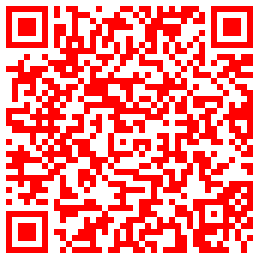 2、请关注微信公众号“wahahatalent”20安徽六安市奇信网络科技有限公司招聘岗位：1、短视频演员/达人若干2、短视频编导/编剧一名3、直播达人若干薪资待遇：1、3000-3500（实习）5000-8000（转正）2、公司包吃住3、五险实习生免费食、宿,实习满3个月，毕业后经过考核，可转为正式员工上班时间9：00-18：00公司地址：安徽省六安市新阳大道中交投资大楼9楼奇信网络科技有限公司联系电话：131 0338 4188 沈总21中中国邮政集团有限公司安徽省分公司（隶属于世界500强第101位的中国邮政集团有限公司）招聘计划224人。其中金融62人，市场营销35人，电子商务34人，物流27人，信息技术20人，财会20人，数据分析14人，文秘6人,法律5人，工程建设1人薪酬福利待遇：录用人员按照邮政企业合同用工管理，直接与邮政企业签订劳动合同，执行全省统一的薪酬制度（试用期执行临时待遇）招聘流程：网上报名→资格审查→线上综合知识笔试→第一轮面试→体检→第二轮面试→签订就业协议。请通过网站（http://campus.51job.com/ahpost2020/）提交个人简历。即日起开始接受网上报名，报名截止时间为2020年4月7日24:00招聘咨询电话：0551-62699095（安徽邮政）0551-62630077-353（前程无忧）22中国太平洋人寿保险股份有限公司上海分公司（国有上市保险集团，世界500强企业）招聘：区拓专员；准室经理；管理培训生若干中国太平洋保险（集团）股份有限公司是在1991年成立的中国太平洋保险公司的基础上组建的集团公司，其股东之一为上海国有资产经营有限公司，是一家拥有上海市国资委背景的大型国有保险公司，总部设在上海。作为一家在香港、上海两地上市的寿险公司，太平洋保险价值持续增长，实力不断增强，连续八年入选《财富》世界500 强，2019年位列第119位，在2016年美国《福布斯》杂志全球上市公司2000强排行榜中位列第131位，在上榜的国内保险企业中排名前三，品牌价值高达257亿元。2019年实现营业收入3475亿元，实现净利润277亿元，总资产达到2万亿元，为全国1.39亿人提供保险规划理财服务地  址：上海市浦东新区福山路33号13楼   联系人：陈先生  021-20220129邮  编：200021      E- mail:chenliang-068@cpic.com.cnweixiao656325@163.com公司网站 ： www.cpic.com.cn23横店集团得邦照明股份有限公司（股票代码：603303）招聘：研发13人；工程13人；品质12人；照明工程6人；生产6人；工程塑料10人；管培生15人薪资福利：1、薪资：年薪=月工资*12 年终奖（1-2个月工资）；2、住宿：2人间（带阳台、空调、独立卫生间、含热水及WiFi等）；3、福利：旅游卡（畅游横店影视城各大景区）、五险一金、话费补贴、餐补、节假日礼物及劳保用品、高温补贴联系方式1、联系人：吴小姐2、联系电话：0579-865638573、联络邮箱：3505727007@qq.com(或加入此QQ)4、地址：浙江省东阳市横店镇科兴路88号电脑端简历投递：http://tospolighting.zhiye.com/24安徽璨诚新材料有限公司招聘：1、销售工程师若干；2、配色工程师若干； 3、技术服务若干； 4、工艺工程师若干待遇：养老保险、医疗保险、失业保险、生育保险、工伤保险,午餐补助单位地址：安庆市迎江开发区内环南路8-4邮政编码：246000联系人：卢小姐联系电话：0556-5947888电子邮件：luyudi@brightcolor.net25江江苏高猎企业管理有限公司招聘岗位：猎头顾问、客户经理若干福利：养老保险、医疗保险、失业保险、生育保险、工伤保险薪资：综合薪资（5K-10K）（签单奖、项目提成），季度晋级机制（涨薪）联系方式：0517-89887504/15061263113（微信同号）地址：淮安经济开发区荷香路17号高凡大楼（深圳路麦德龙超市旁）26宿州腾岭工贸有限责任公司（安徽淮海实业集团全资子公司）招聘：技术专员5人；营销干事1人福利待遇：养老、医疗、住房公积金、失业四险一金，带薪年休假，班中餐补贴，通讯补贴，免费体检，大病医保等联系人：徐先生，13855726969李先生，1395683401327马鞍山澳新环保科技有限公司招聘岗位：1、化验员1人;2、环保服务技术员若干；3、储备干部若干；4、市场部内勤1人公司福利：  1、缴纳五险、年终奖（13薪）、生日礼金、结婚礼金、节假日福利；2、公司免费提供工作餐，外地员工提供食宿（水电费免费），市区员工有厂车接送；3、能力优秀者公司提供相关晋升通道；4、实习期可纳入试用期，待毕业证提交公司后如实际实习期超过3个月的人员将进行直接转正联系方式：1、公司地址：马鞍山市雨山区向山镇陶村村；公交车3路/103路到向山站转133路，到山东舰站下。2、联系电话：0555-2332822  凌女士  15955605326王先生28合肥贝壳找房招聘：营销管培生、店面人事若干薪酬：管培生实习期工资：高底薪4000＋提成，转正之后提成最高可以拿到75%，综合月薪8K—10K全面福利：个人福利：六险二金、带薪年假、高额奖金、学历提升计划、节日礼物＋可以提供住宿/住宿补贴＋租购房优惠；孝敬父母：孝顺金、节日送礼、“赢亲情人民大会堂国宴”；健康关怀：年度免费体检、互助基金（直系家属也可以享受，报销重大疾病和意外灾难）；团队活动：集体婚礼、单身联谊活动、CG文体活动(每月至少一次）、户外拓展。【简历投递】邮箱投递：liumingxing005@ke.com联系HR刘先生:13019386977（微信同号）【扫描码填写投递】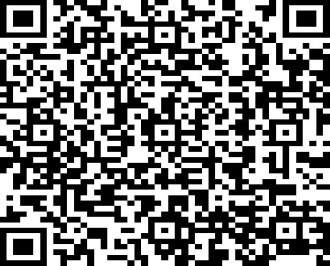 29安安徽广济连锁有限公司招聘：中西药营业员40人；店长20人；执业药师40人；质量负责人2人福利待遇：五险、提供住宿；季度奖金、每年旅游、婚育津贴等相关福利；每天7小时，每月休2天或者上六休一联系人：陈婷 联系电话：0551-64371603/18156517219单位地址：安徽省合肥市新站区佳海工业园C区70栋30安徽铸志律师事务所招聘：律师助理（实习律师）待遇：固定工资 年终绩效奖 社保五险邮箱：zzlss888@163.com，联系人 ：余凤祥主任，手机15605540156。本所将对合适人选联系面试。地址：淮南市田家庵区朝阳中路八佰伴（原名金地环球港）写字楼8层828-83231仁宝电脑集团公司为全球最大笔记本电脑（NB）研发与制造商。仁宝连续荣获财富杂志世界500强企业、台湾1000大制造业第4名、教育部颁发“2014全国大学生就业百佳企业”等殊荣。服务的客户有： Dell、HP、Lenovo、Apple、ASUS、NEC、TOSHIBA、ACER、Nokia、SONY、Panasonic 、HTC、Intel、三星、亚马逊、摩托罗拉等均为世界一流知名企业。公司为三资企业单位福利：养老保险、医疗保险、失业保险、生育保险、工伤保险,住房公积金联系方式：联 系 人：刘先生联系电话：0512-57355000转20090联系邮箱：GI_HR@compal.com联系地址：江苏省苏州市昆山市综合保税区A区第一大道58号/第三大道25号32巢湖宜安云海科技有限公司招聘岗位：储备干部若干专业需求：机械设计制造及其自动化、材料成型及控制工程、机械电子工程、电气工程及其自动化、应用化学、化学工程与工艺等公司由两个股东出资：东莞宜安科技股份有限公司(证券代码：300328)和南京云海特种金属股份有限公司（证券代码：002182）岗位待遇：年薪4-8万；单休；入职及购买五险，工作满一年购买五险一金；中秋节，春节等节假日发放福利；每年安排体检；高温补贴；餐 补；外地人员包住宿单位地址：合肥巢湖市夏阁镇工业园邮政编码：238000联系人：鲁夏丽联系电话：0551-82282777电子邮件：luxl@e-ande.com33安义乌市南熹贸易有限公司招聘：业务专员20名待遇：高激励性的奖金体系；具有行业竞争力的薪资待遇；公开公平的岗位晋升机制。社保五险：养老保险、医疗保险、工伤保险、失业保险、生育保险。年底公费旅游。国家法定节假日(实习期工资2500元每月，提供住宿及工作餐，毕业后如有就业意向实习期可抵试用期。试用期工资为基本工资2800，试用期一个月，转正之后工资为基本工资3500 全勤奖200 利润提成 社保半额负担，转正后第三个月起享受保底工资3800元，其中业务员平均收入超8000元)单位地址：浙江省义乌市北苑街道秋实路93号邮政编码：322000联系人：徐晨楠联系电话：0579-89912746电子邮件：745293280@qq.com34中建五局华南公司2020“青苗计划”需求专业：  工程类：土木工程、道桥工程、城市轨道交通、铁路工程、岩土工程、地下工程、工程力学、工程管理、测绘工程、安全工程、给排水、暖通、电气自动化、工程机械、物流管理、无机非金属、建筑学、城市规划、环艺设计、钢结构/焊接等  职能管理类：会计学、财务管理、审计学、行政类、中文类、新闻学、金融学、经济学、市场营销、人力资源管理、广告学、法学、计算机、物业管理、酒店管理、房地产经营、法语、英语、土地资源管理等中建五局是世界500强第21位、全球投资建设集团第1名、国务院国资委直接管理的中央大型企业----中国建筑集团公司的重要骨干成员企业。中建五局总资产过1000亿元，年经营规模过2000亿元，累积投资额超3000亿元，位居湖南省100强企业前3名薪酬待遇：1.提供具有行业与地区竞争力的薪酬回报，转正期满一年收入10万 ，年增长幅度5%-8%，随职务提升薪酬增长幅度更为可观。2.薪酬组成：
固定部分：岗位工资、津补贴（远征补贴、物价补贴、租房补贴、电脑补贴、交通补贴、话费补贴、项目施工津贴、兼职补贴、艰苦补贴、年功津贴、专业技术津贴、特殊津贴等）、五险两金。
浮动部分：效益工资、专项奖励（市场营销奖、履约奖、创效奖、成本节约奖、质量安全奖、科技进步奖等）。对见习期新员工实行保底奖金制，确保新员工基本收入有保障，见习期新员工待遇约为7-10W，转正后10W起。（一般本科）。其他福利：免费食宿、定期体检、拓展训练、企业年金、继续教育、岗位培训、节日慰问；带薪年休假、探亲假、婚丧假、产假、病假等各种假期。工作地点：国内：广东、广西、福建、海南;海外：马来西亚、印度、孟加拉国等地区。   联系方式:地址：广东省深圳市南山区深圳湾1号T1写字楼4楼简历投递邮箱：wujuhuananxiaozhao@163.com简历命名：学校 专业 姓名联系人：余经理 联系方式：020-89300231企业网址：http://www.cscec5bgd.cn/35中国农业银行安徽省分行(国有企业）招聘需求：（一）省分行营销管理岗。主要在省分行本部部门从事业务营销管理等工作。（二）省分行科技研发岗。主要在省分行科技与产品管理部从事各类业务系统的软件开发、运行维护、安全管理等工作。（三）合肥分行业务管理岗。主要在合肥分行本部部门从事综合营销、业务管理等工作。（四）综合业务岗。主要为我行培养和储备综合营销、业务运营、信息科技、财务会计、风险控制、法律合规等专业型和管理型人才。录用人员将安排在我行基层营业网点岗位工作培养锻炼一定期限，后期视个人表现及工作需要进行调整。（五）综合业务岗（交流客服中心）。主要为我行培养和储备综合营销、业务运营、信息科技、财务会计、风险控制、法律合规等专业型和管理型人才。录用人员入职后将先安排到合肥客服中心交流工作18个月，期满后返回报考分行营业网点，先从事柜面业务工作，后期视个人表现及工作需要进行调整。具体的岗位职责说明和要求请登录中国农业银行招聘网站（https://career.abchina.com）或者关注“中国农业银行人才招聘”微信公众号查看报名操作流程：1.应聘者请登录中国农业银行招聘网站（https://career.abchina.com）或关注“中国农业银行人才招聘”微信公众号后进入“我要应聘”栏目。2.注册会员并登录。3.编辑并提交简历。点击“我的简历”完成简历编辑，如实填写个人信息。4.应聘具体岗位。在招聘网站中浏览意向投报的职位，点击进入职位详情页面，选择确定考试类别、考试地点等信息后提交完成应聘。每名应聘者可在我行投报最多2个岗位。请认真阅读职位描述，根据个人意向和条件选择投报。5.应聘完成后请务必在“我的应聘”中查看相关投报职位信息，确认已完成应聘流程招聘网站：（https://career.abchina.com）或“中国农业银行人才招聘”微信公众号,所有招聘信息均从该网站或公众号发布咨询方式：hrah@abchina.com36安庆市城乡规划设计院（国有企业）招聘:1、城市规划专业3～4人；2、景观园林专业 1人（要求工作对口）；3、市政专业（道桥或土木工程）5人；4、给排水专业 4～5人；5、结构专业 3人；6、建筑学专业2人；7、勘察技术与工程专业或地质工程专业 1～2人（本科以上）；8、测绘专业相关 2人（本科以上）；9、电气专业 1人（本科以上）；10、咨询专业（建筑、市政） 1人（本科，有经验、咨询职业证者优先）；11、管理岗位1人相关待遇：1、基本工资 绩效工资 注册师执业岗位工资 政策福利；2、五险一金工作地址：安徽省安庆市宜城路90号联系方式：何先生（办公室）        电话：0556-5579608（传真）简历投递：aqgh79608@163.com37合合肥鸿旭网络科技有限公司招聘岗位：1、网络营销：10人；2、销售代表：10人； 3、客服：15人；4、投资顾问：20人；5、储备干部：2人薪资：底薪（3500~8000元/月） 奖金 提成福利：免费住宿 带薪休假 双休 节日慰问品 生日慰问品工作地点：合肥市瑶海区长江东大街277号闽商国贸联系人：刘经理：1733307483638阜南县春晖学校（十二年一贯制）招聘：高中部、初中部、小学部招聘语文、数学、英语、物理、化学、生物、政治、历史、地理、音乐、体育、心理、信息教师若干工作待遇：1、工资待遇：普通学科教师年薪5-12万元，并逐年递增；奥赛班教师、高级管理人员，高薪聘用，年薪8—15万元；2、按国家政策办理保险；3、学校免费提供食宿，外地教师给予交通补贴；4、试用期间与正式教师享受同等工资标准；5、根据学年工作量化考核，下一学年基本工资每月上浮100-400元联系方式：1.联系地址： 安徽省阜南县阜苗路2号（阜南县教育局斜对面）2.咨询电话：13685588171（刘校长）   13966841016（冯校长）；3.电子邮箱：383180789@qq.com39苏州天准科技股份有限公司(股票代码：6880030)招聘岗位：电气装配、机械装配、调试工程师（助理）若干人待遇：实习期4500—5000元，转正后6000-8000元福利:两人间住宿，每月房补；餐补；免费工作餐，水果，点心；节假日正常休假: 免费班车；免费体检；节假日红包；定期旅游公司官网：http://www.tztek.com/公司介绍视频：链接：https://share.weiyun.com/5TVZsGJ地址：苏州高新区科技城培源路5号报名方式:请添加邓老师微信：1871773728940义乌市洛奇校外教育辅导有限公司招聘岗位：英语教师3-5人薪资：5K-10K/月，表现优异者，可获得待遇提升、职位晋升，甚至成为公司股东联系方式：联系人：王老师联系电话：18966056986（微信同号）41合合肥原位科技有限公司招聘：区域销售代表、技术工程师、人力资源专员、行政专员、会计若干名待遇：缴纳五项社会保险、住房公积金、过节福利、年度体检、带薪年假、法定节假日联系方式：公司地址：合肥市经济技术开发区大学城白鸟路与石柱路交口招聘电话：0551-62888163（龙先生）简历投递邮箱：adm@chinain-situ.com公司官网：www.chinain-situ.com42合肥久诺医药科技有限公司招聘职位（药品研发）：1、药物制剂研究 (药学及相关专业)10人；2、药物质量研究 (药学及相关专业)10人；3、药物合成研究 (化学及相关专业)8人薪资待遇：具体薪资面议，另有五险一金、餐补、绩效奖励、年度体检、年度加薪、过节福利、年终福利等联系方式：公司名称：合肥久诺医药科技有限公司联 系 人：戴老师联系电话及微信：18005607598  hfjndgl@126.com  QQ: 188633798www.hfjiunuo.com工作地点：合肥市高新区合欢路16号43浙江中南建设集团有限公司招聘：市场营销专员15人；项目管理人员（含施工员、资料员、安全员、预算员等）40人；施工图设计师30；钢结构设计师10人；方案创作设计师5人；BIM设计师5人浙江中南建设集团创建于1984年，注册资金11.58亿元，是以建筑工程、文化创意两大核心产业为主导的现代企业集团，年产值270亿元。现为国家房屋建筑总承包特级资质企业、国家火炬计划重点高新技术企业、国家重点文化出口企业，连续20年位列中国民营企业500强。公司福利：1、节假日发放假日礼品；2、解决应届生杭州落户问题；3、员工生日福利；4、带薪年假、婚假、丧假等；5、提供免费住宿或可申请租房补贴；6、通讯补贴、证书补贴、探亲路费补贴；7、定期组织专业技能培训和外出参观学习；8、享受杭州市职工工会福利政策及困难补助；9、除缴纳五险一金外，还可办理职工工会医疗互助；10、公司园区内有食堂可提供早、中、晚餐；11、优先享受集团公司旗下其他产业的优惠活动；12、享受杭州市应届生生活补贴联系方式：公司地址：浙江省杭州市滨江区滨康路245号中南建设大厦；公司网址：www.znjs.com招聘信箱：znmqhr@znjs.com；联系人：许女士，联系方式：0571-89892280。投递简历：请有意向的同学以“岗位+学校+姓名”为邮件主题，将简历、成绩单以附件形式发送至邮箱znmqhr@znjs.com44安徽省思远电力工程监理有限公司招聘:监理员10人；专业监理工程师、总监代表10人；持证总监5人薪酬福利：1、无经验应、历届毕业生（监理员）(10人)实习期间工资待遇：80元/天（不购买五险）、实习期两个月实习期结束后一经录用：大专2500元/月、本科3000元/月（购买五险）半年至一年后按工作能力调整至专业监理工程师，按相应岗位发放岗位工资2、有相关监理经验（10人）1）专业监理工程师实习期间工资待遇：80元/天（不购买五险）、实习期两个月实习期结束后一经录用：大专3000元/月、本科3500元/月（购买五险）半年至一年后按工作能力调整至专业监理工程师，按相应岗位发放岗位工资2）总监代表（持省注监理工程师证书）实习期间2500元/月，（不购买五险）、实习期两个月实习期结束后一经录用：大专3500元/月、本科4000元/月（购买五险）3、持证总监（5人）实习期间工资待遇：5000/月（不购买五险）实习期至证书转入公司截止证书转入公司后：年薪10万以上，购买五险。（双证另算）以上招聘人员，公司提供住宿， 外县工作公司提供外勤补贴联系方式：电话：0564-251518813856440770（孙磊）45上海建工二建集团有限公司招聘：项目管理岗、技术研究岗、工程设计岗、其他管理岗等专业岗位若干名公司是上海建工集团股份有限公司全资子集团，具有房屋建筑工程总承包特级、建筑工程设计甲级等多项企业资质。集团注册资本6亿元，员工3000余人，拥有专业项目管理团队150余支。年合同签约额超365亿元，年施工产值超165亿元，在建项目超185个薪资福利：岗位薪酬、绩效奖金、现场津贴、法定社保（五险一金）、补充公积金、企业年金、落户加分、员工体检、企业培训、职称申报、带薪休假、员工食宿、交通补贴、通讯补贴联系人：楼志浩，联系电话：65377604电子邮件：sh2jcv@126.com46海天地信科技有限公司招聘需求：1、测绘技术人员6人；2、土地规划技术人员6人福利：养老保险、医疗保险、失业保险、生育保险、工伤保险联系方式：单位名称：海天地信科技有限公司安徽分公司地  址：合肥市经开区芙蓉路天润大厦1708室联系人：陈经理，电话: 0551-63514665 13866790395网站:http://www.htgis.com简历投递邮箱：617879740@qq.com47中车长江铜陵车辆有限公司招聘：机械设计制造及其自动化、机械电子工程、材料成型及控制工程、金属材料工程、自动化、安全工程、环境工程等专业岗位若干名福利：1、安家费  为改善毕业生生活条件，对高校本科以上毕业生发放一次性安家费，本科毕业生5000元；2、住宿安排  高校本科以上毕业生统一安排住宿大学生公寓；3、缴纳“五险两金” 享受法定节假日、年休假、探亲假，提供午餐补助，生日福利等。邮箱：010100204838@crrcgc.cc联系人:谷游1835629180848中铁四局集团建筑工程有限公司招聘：1.工程技术岗所需专业：土木工程（房建方向）、建筑学、测绘工程、工程力学、城市地下空间工程、给排水科学与工程、无机非金属材料工程、建筑电气与智能化等专业2．安全质量岗所需专业：安全工程专业            3．工程经济岗所需专业：工程管理、工程造价等专业4.综合管理岗所需专业：汉语言文学、新闻学、法学、人力资源管理、物流管理等专业5.财务管理岗所需专业：会计学、财务管理、审计学、财政学、金融学等专业薪酬待遇:包括基本薪酬、绩效薪酬、六险两金（增加职工互助补充保险和企业年金）、培训教育、带薪休假、出差补贴、职称津贴、办公补贴等。本科毕业后第一年不低于7000/月，按时缴纳六险两金（最高比例）联系方式：联系人：申经理联系电话： 0551—63742094，13285695525公司地址：合肥市蜀山区南二环路西段中铁四局建筑公司公司官网：http://jz.crec4.com/49中钢集团安徽刘塘坊矿业有限公司招聘：会计1人；机械设计制造及其自动化2人；矿井通风与安全2人；测量相关专业2人；文秘2人；审计专员1人待遇：1.公司实行6天8小时工作制，周日正常休息（上满38天可集中休息8天）。正常工作时间为8：00-12：00，14：30-18：00； 2.薪酬待遇：5000-6500元/月； 3.入职后即刻为职工购买社保（五险一金）； 4.公司免费提供住宿，住宿2人/间，内设有：空调、卫生间、有线电视等；公司有员工食堂，伙食丰富；公司内部有：乒乓球、羽毛球、篮球、桌球等娱乐设施；公司附近有：大型超市、电影院、健身房、医院等各种设施；公司区位优势明显，环境优美，交通便利；5.公司福利待遇优厚，定期举办各种娱乐活动，如篮球赛、乒乓球赛、拔河比赛等，丰富员工业余文化生活。每年举办元旦晚会、抽奖等活动；另外公司还根据劳动法等法规规定提供婚假、产假和丧假等；国家规定的法定假日公司均以规定放假休息；公司对新老员工均设工龄工资、学历工资、加班工资、通讯费、伙食补助（400元/月）、独生子女费、保健津贴、女工洗理等各种福利；对于本公司与员工父母不在同一地级市的，公司每年给予报销4-5次探亲路费；另外公司设有公司年度优秀员工、矿业公司年度优秀员工，对优秀员工奖励500-10000元不等奖励。科技创新、安全环保等均设有优厚的奖励。公司每年参照矿业总公司考核标准调整员工一次员工工资联系人：汤经理13395683901  20818383@qq.com  地址：安徽省六安市霍邱县中钢集团安徽刘塘坊矿业有限公司50浙江英诺珐医药有限公司招聘岗位：助理产品经理，名额：5名；电商运营，名额：2名；客户服务专员，名额：2名；技术/研发技术员，名额：2名；车间管理员，名额：2名；QA，名额：1名；QC，名额：2名；人力资源实习生，名额：2名薪酬福利：总收入=固定底薪 月度拜访达标奖 月度绩效奖金 季度绩效奖金更多贴心福利待你来解锁：五险、通讯补贴、交通补贴、周末双休、带薪年假、生日礼金、节日福利、新年礼金、结婚礼金、带薪病假、定期体检、爱心基金、团建经费、下午茶简历投递：PC端：http://campus.51job.com/inofa移动端：微信公众号“康恩贝英诺珐微招”-点击校园招聘，即可浏览校招职位公司地址：杭州市滨江区滨康路568号康恩贝中心20楼联系电话：0571-87774445，0571-87774447微信招聘公众号：inofa_employer公司网址：http://ynf.conbagroup.com51安徽富煌科技股份有限公司公司隶属于安徽富煌集团，位于安徽省合肥市国家高新技术产业开发区，成立于2001年，注册资金4399万元人民币。公司是高新技术企业、安徽省双软认定企业、安徽省民营科技企业、合肥市企业技术中心、合肥市工程技术研究中心、合肥市工业设计中心、合肥市创新型企业、合肥市知识产权示范企业、合肥市两化融合示范企业。公司先后通过ISO9001-2015质量管理体系认证、ISO/IEC 27001信息安全管理体系认证、CMMI5软件能力成熟度模型认定。公司致力于为一亿出行者服务，先后研制了具有自主知识产权的公交运营调度、站牌站亭和智慧车厢等全系列公交信息化和智能化产品单位福利：养老保险、医疗保险、失业保险、生育保险、工伤保险将个人简历、获奖证书等投递至fhhls@fuhuang.com，邮件标题请命名为：姓名 专业 应聘岗位联系人：张经理联系电话：0551-65316038-8018电子邮件：fhhls@fuhuang.com52上海尚成生物科技有限公司 招聘：经理助理(3000~8000)5名；储备干部(3000~6000)5名；管理培训生（3000-5000）8名；电商专员(3000~6000)6名；市场专员(3000~7000)10名；人事干事(3000~5000)5名薪资待遇：试用期：3000（本科）/2800（专科）奖金 包食宿转正后：3000底薪 奖金 提成 福利 包食宿 五险一金试用期结束转正后，公司缴纳五险一金 。做五休二，节假日正常休息公司地址：上海市闵行区联航路1688弄11号联系人:梁女士 电话：021-23561370   shscswkj@163.com  公司网址：http//www.shangchengsw.cn53安徽华水建设有限公司招聘:工程专业人员、预决算招投标人员、项目财务人员若干名单位福利：养老保险、医疗保险、失业保险、生育保险、工伤保险,12+N年薪,其他待遇联系人：杨涛联系电话：18955990926电子邮件：29925506@qq.com联系方式：1805596677754合肥立方制药股份有限公司招聘：QA/QC质量管理员10人；招商专员15人；医学专员5人；环境管理员5人福利待遇：1、入职即购买五险一金2、部分员工享有住房补贴及解决集体宿舍3、公司为员工提供免费工作午餐，每月交通补助4、带薪年休假、双休、满勤奖5、节日福利及员工团体活动6、员工同行基金，帮扶困难员工7、完善的内训与外训、资深员工帮带、培养体系8、管理/技术双通道，上升有道联系方式：公司官网：www.lifeon.cn联系电话：0551-65350377联 系 人：田红雨邮    箱：zhaopin@lifeon.cn公司位置：合肥市高新区长江西路669号立方厂区55芜湖汇康工程科技有限公司招聘:技术员6人公司是一家专业从事消防工程施工、安全特种设备的研发与制造、消防安全技术咨询与评估、建筑智能化工程、机电安装工程等为主业的高科技创新型公司。公司致力于把汇康工程科技打造成为国内一流的消防安全工程、安全特种设备研发制造为主业的高科技公司福利待遇:公司福利待遇：双休、购买五险一金、提供住宿、午餐补贴、加班补助、外勤出差补助、话费交通费补贴、旅游体检、过节费、年终奖等联系方式:联系人：伍静静  联系方式： 0553-3839119、18255353793 简历投递邮箱：1042031436@qq.com  公司网站：http://www.huikangkeji.cn/工作地点：安徽省内公司地址：芜湖高新区科技产业园9号楼3层3201-3208室 56安徽融域信息技术有限公司招聘：1、技术支持工程师4名；2、平台应用服务客户经理3名；3、销售工程师4名；4、语言服务客户经理4名公司福利:基本薪资：3500-8000RMB；社会保险：为全体员工缴纳社保(五险)；餐饮补贴：公司有食堂，提供免费午餐；出差具有相应的出差补贴；年终奖金：公司将根据整体业绩为相关岗位发放年终奖金；工作时间：8：30-17：30，每周5天工作制，按照国家法定节假日休息，公司定期组织团队协作活动简历发送：fang13855110345@163.com公司地址：合肥市黄山路与潜山路交口盛景大厦12楼，联系人：方老师 13855110345（微信同号）57上海贝猎集团六安网络科技股份有限公司客户经理 8人；猎头顾问 8人；招聘专员 5 人；商务经理 2人linda.xu@beiliehr.com58六安翔云信息科技有限公司机械设计师/机械制图员/5人15556421623@163.com59六安东部新城医院股份有限公司招聘各临床、医技科室医生10人45266386@qq.com60六安文石信息科技有限公司专利工程师6人   机械工程师6人424082287@qq.com61安徽沪仑汽车销售服务有限公司客服专员，5人   市场专员，3人522411442@qq.com62六安市阳光辅导学校教务助理2人  各科教师分别2人               行政文员2人 教学管理2人layg@163.com63六安市速新电子科技有限公司软件实施工程师 3人3690281@qq.com64六安市正信不动产经纪有限公司房产经纪人 10人  人资专员2人 售后专员2人市场专员5人 实习生2人  外联专员 5人1562493254@qq.com65安徽道合房地产营销策划有限公司城区/战区经理5人  渠道经理 2人            渠道主管 6人   置业顾问20人  外联专员 5人        渠道专员 20人  电话客服20人  案场内勤2人  行政文员2人  人资专员2人281121908@qq.com66六安聚梦贸易有限公司客户经理  20人577354950@qq.com67合肥盛文优路教育科技有限公司招聘：工程、医卫类(含健康管理师)教研/助教老师 10人；课程顾问30人；储备干部10人；教务专员3人；人事行政2人薪酬福利：五险一金 带薪年假  带薪培训 节日福利 生日礼品 团队旅游 成长空间 职业发展 晋升通道 优路教育商学院大学培训①简历邮箱：wcx@youlu.com②联系人：吴老师 18656993592③可直接在智联招聘中搜索“合肥盛文优路 职位名称”投递简历68双杰电气集团（上市公司股票代码：300444）招聘：研发类、技术类、信息技术类、供应链类、职能类、销售类等岗位若干七险一金基本工资 绩效奖金/提成 年终奖金/业绩奖金 股权激励，本科年薪6-10万；学生会核心干部、国家级专业技术竞赛获奖、英语六级及以上且口语流利 补贴500-1000元束鹏飞shupengfei@sojoline.com  18310106036邵珠恒shaozhuheng@sojoline.com  18369186339  69上海宝冶集团有限公司（大型国有企业）招聘：冶金检修、新能源建设、工业工程建设、房屋建筑、大型公建、市政设施等专业岗位薪酬福利：1、公司提供工作餐或餐补。2、住宿由公司统一安排，报到时每人发放一套当季床品，不收取个人费用。3、按规定享受社会保险。4、员工报到时的路费满三个月后可按公司有关规定和标准报销。5、公司每年制定员工培训规划，结合行业的岗位特点不定期开展内部培训和外部培训。6、新入职员工均设置见习培训期6个月，本科生见习培训期工资4900—10500元/月（含津贴）。其中：（1）薪资收入4300元/月；（2）福利收入：工作餐500/月、电话费100元/月、交通费500-1100元/月（具体根据所在项目部有无通勤决定）、工作地点上海以外地区另有住勤补贴900-4500元/月。（安全员岗见习期综合收入：4400—10000元/月（含津贴））。见习培训期结束，执行岗位绩效工资制，定岗后工资构成为：岗位工资 绩效奖金 年终奖 其他补贴，定岗后第一年平均收入本科11万元起（含津贴）、安全员岗定岗后第一年平均收入9万元起（含津贴）。7、公司建有公平合理、富有弹性的宽带薪酬体系，完善的多渠道职业生涯发展通道，从技术和管理上实现横向发展、纵向提升，满足不同职业序列员工的价值实现和心理需求。021-56935841   021-56930935公司网址：http：//www.sbc-mcc.comLiuFei@sbc-mcc.com70达实电力建设有限公司招聘：电气类4--6人；变电二次设计4--6人；输电线路电气设计8--10人；配电设计4--6人；土木工程4--6人；变电土建设计4--6人；工程管理、电气、土建及相关专业3--5人；测绘工程4--6人；工程类相关专业20人福利待遇：1、未毕业学生，见习期工资为2200元/月，毕业后与公司签署固定劳动合同，试用期3--6个月（根据个人能力不等），试用期工资为2800元/月，试用期经考核通过者，即为转正，转正工资底薪为3000元/月，转正后公司缴纳五险一金，以后每阶段可进行竞岗申请，年底各项目按绩效考核提成；2、根据个人能力不同，能独立完成或在指导下独立设计，对于设计专业人员第一年的工资在5---8万元之间，第二年在8---13万元之间，有能力者上不封顶；公司会定期培训，对专业突出有上进心的人才免费提供学历考试机会及职称评级等，并对有领导能力者进行内部晋升；3、员工每年可享有1次带薪旅游机会，节日福利、降温费等，工作显著突出者每月、季度、年终另有额外奖励。联系方式：联系人：董女士0551-63713159 15155153789    438074226@qq.com71杭州亿馨网络科技有限公司招聘：网络顾问10--15人；技术推广员1--2人；市场推广员1人；美工2人；运营专员2人薪资福利：1、无责底薪 提成 奖金 综合薪酬5000-30000；2、优秀员工年度表彰，团队氛围好；3、做五休二、节日福利；4、每月丰富的员工活动和团建等；5、提供员工宿舍2人一间，空调热水器WiFi一应俱全电话：0571-56281768     人力资源总监：13918072300，张尧人事主管：15925680257，陈富园72安徽集晖网络科技有限公司招聘：管培生（5-8名）；商品专员（5-8名）工作时间及待遇：1、9:00-18:00，单休2、薪资：5-10万/年薪3、其他福利：员工生日、员工培训、旅游、带薪年假、五险等联系方式：18326697679
联系人：汪会玉73祥源控股集团有限责任公司（股票代码：600576）招聘：职能管理类--需求专业以财务管理、会计、人力资源管理、行政管理、公共管理、法学（经济法、民商法方向）等为主。工程管理类--主要负责土建、装饰项目施工生产过程管理，包括施工计划、进度、安全、质量以及项目现场其它管理等。技术管理类--主要负责土建项目技术方案管理、技术资料原理以及施工技术提升管理等。经营管理类--主要负责公司土建、装饰类成本预算管理、合同履约管理、招标备案管理、采购招标管理以及经营督察管理等。薪资福利：1、薪资：年综合收入7-8万；2、补贴：证件补贴、餐费补贴、通讯补贴等；3、福利：五险一金、过节费、生日津贴、免费体检、团建补贴、优惠购房等；4、假期：按照国家规定享有法定节假日、每年带薪司庆假、年休假、婚假、产假、护理假、哺乳假等休假权利人力资源部联系方式：魏先生，0551-67116263简历投递邮箱：peijiuling@sunriver.cn74上海盛剑环境系统科技股份有限公司招聘：技术研发类、职能类、工程管理类、市场营销类等专业岗位福利待遇：五险一金、完善的培训体系及晋升体系、健康体检、补充医疗险、节日福利、工作餐、探亲交通补贴、话费出差等各类生活补助等简历投递方式：（一）个人简历投递邮箱：hr@sheng-jian.com  命名规则：学校-专业-应聘岗位-姓名（二）人事行政部座机：021-59900792转18075巢湖市汇文实验学校招聘岗位:各学科若干人（一）薪酬初中部：4000-6000元;高中部：5000-7000元;（二）福利1、所有教师一经聘用上岗,学校为其业务培训、正常职称晋升提供服务。2、学校为非本市城区单身教师提供住宿、入职办理五险。3、聘用上岗教师子女在本校初中、高中就读，免收学费联系人：周校长 15905656988电子邮箱：chhwsyxx@126.com邮编：23800076中国化学工程第三建设有限公司招聘：研发设计3人；人力资源、办公室6人；工程技术人员22人；经营预算2人；信息化管理2人；财务管理2人；工程翻译2人；材料管理、安全管理4人；国际经营（商务）4人薪酬福利（一）薪酬构成：1.实行岗位绩效薪酬制，职工工资由基本工资、绩效工资、上岗津贴、津补贴、加班工资和所属单位承包效益提成分配构成。2.公司奉行以事业凝聚人才、待遇留住人才、机制激励人才。实行人才优惠政策，健全薪酬体系，“五险二金”等完整配套的人才激励政策，分配制度坚持管理人员以“效益优先，兼顾公平”的原则。（二）福利待遇：1.本次招聘录取人员为公司正式员工，试用期三个月；2.提供正常化的年度加薪和晋升发展机会；3.五险二金（公积金比例单位个人各12%）；4.完备的休假、调休、轮休制度；5.公司统一安排住宿，餐饮补贴；6.落户合肥；7.档案由公司统一管理。www.sinotcc.com投递邮箱：tcczp@sinotcc.com微信公众号：中化三建招聘平台77浙江我武生物科技股份有限公司（证券代码300357）招聘：研发中心、企业发展部、行政人事中心、财务中心、证券投资部、生产中心、机械研发部等岗位若干名薪资福利：竞争力薪资 年终奖 工作餐 五险一金 各类员工福利（1） 在线投递，http://www.wolwobiotech.com/recruit_neiye/42.html（点击相应岗位的“详细信息”填写相关信息，我们将优先收取此处简历）（2）远程面试（3）发送offer电话：021-64858216转人事部78化工部马鞍山地质工程勘察院（国有企业）招聘：环境工程技术员1人；测绘技术员2人联系电话：0555-2966679单位邮箱：405482251@qq.com79中国十七冶集团有限公司招聘专业：土木工程类：土木工程、道路与桥梁工程、岩土工程、交通工程、材料科学与工程、结构工程、通信工程、水利水电工程、隧道工程、铁道工程、城市地下空间与工程、工程力学、装饰装修造价经营类：工程管理、工程造价、土木工程物资管理类：物流工程、物流管理、国际贸易安全管理类：安全工程、安全管理、消防工程、采矿工程测绘工程类：工程测量、测绘工程机电管道类：机械设计制造及自动化、电气工程及其自动化、给水排水工程财务管理类：会计学、财务管理、金融学、投资学行政办公类：汉语言文学、新闻学、人力资源管理、法学、英语中国十七冶集团有限公司是中国冶金科工股份有限公司控股的子公司，是中国五矿一类重要骨干子企业，位居中冶集团第一方阵和安徽省建筑行业“前三甲”。2018年，中国五矿在“世界500强”企业排名中位居第109位。公司薪酬福利：1.薪酬待遇：应届毕业生见习期3到6个月，见习期待遇在5000-8000，转正定级后纳入公司薪酬管理体系，年平均收入14-20万；高校优秀毕业生重点培养；博士生第一年收入不低于15万元，第二年根据岗位及成果逐步提升，享受公司中层待遇；2.福利待遇：公司为员工办理五险两金；3.奖金补贴：员工按照公司制度享受“项目分红、年度兑现、年功工资、租房补贴、防暑降温津贴、专业技术职务津贴、资质津贴、施工津贴、专家津贴、技师津贴”等多项津贴补助；4.住房福利：公司为员工提供食宿，为博士生提供80平米精装住房一套，家电齐全，可拎包入住；5.假期待遇：公司贯彻人性化管理，实行多种形式的假期制度。包括带薪年休假、探亲假以及国家劳动法规定的其他休假权利。同时，公司对按规定休假的员工按标准核销来回路费；6.持证津贴：公司鼓励员工积极考取各种注册类职业资格证书，并对持证者予以补贴。其中一级建造师分专业给予一次性奖励20000-30000元，另每月补贴2500元；注册造价师一次性奖励20000元，每月补贴2500元。一级建筑师、公用设备工程师、注册电气工程师等每月补贴5000元；一级结构师每月补贴4000元。注册安全工程师、二级建造师每月补贴500元。招聘专线：0555-2355482 185055517190555-235497015212785270cp02@mcc17.cnwll@mcc17.cn80上海丽珠制药有限公司招聘:生产技术员5-10人 药学、药物制剂、制药工程等相关专业本科及以上学历研发人员3-5人 药学、化学、制药工程等相关专业本科及以上学历QC-理化检验员3-5人 药学、化学相关专业本科及以上学历QC-仪器分析员3-5人分析化学、药学等相关专业本科及以上学历动物检测员3-5人 药学、动物科学等相关专业本科及以上学历QA 5-10人药学、制药工程等相关专业本科及以上学历验证专员 5人 制药工程、药学等相关专业本科学历设备管理员 3-5人 机电等相关专业本科及以上学历固定年薪6.3万-9.8万起 奖金 住宿（或补贴）、五险一金、定期体检、住院保险、免费班车、员工旅游、团队活动、专业培训、节日福利、生日福利、带薪年假电话：021-58998998邮箱：shlzjobs@livzon.com.cn地址：中国（上海）自由贸易试验区桂桥路1150号81中国大地财产保险股份有限公司（股票代码：01508.HK）招聘:车险电子商务客户经理20人；在线网络营销专员10人；管理培训生5人；市场经理2人；人事专员5人工作环境：（1）住宿：公司免费提供四人或六人间宿舍，单独卫生间、热水器、洗衣机、电视机、空调、宽带。（2）工作环境：室内办公，白领环境，公司内设有健身房、超市、桌球室、跑步机（3）工作时间：早九晚六，享受国家法定节假日如国庆7天，春节7天，另全年享受5天带薪年假。（4）娱乐活动：公司2个月组织一次外出旅游活动，周末开展篮球、足球、桌球、羽毛球、舞蹈培训比赛活动。公司为每位过生日的员工准备生日蛋糕，生日party.晋升空间：实习期岗位可从事电子商务客户经理工作，磨练自己，提升能力，挑战高薪。实习期满可根据实习生意愿转岗（出单员、定损员、财务、文员、销售管理、培训主管等）。公司提供完善的培训体系，帮助员工从无到有，提升能力，极大提升个人素质，非常锻炼人。从电子商务行业出去的员工能胜任所有岗位的工作。联系人:吴常志18800300063  wuczdx@ccic-net.com.cn82新东方教育科技集团苏州学校招聘岗位：少儿教师科目：语文、数学、英语年薪：14-20万中学班教授课教师、中学一对一授课教师科目：初高中语文、初高中数学、初高中英语、初高中物理、初高中化学年薪：14-20万国外考试教师科目：雅思、托福、SAT等年薪：15-25万其他职能岗位岗位类别：学业规划师、学习管理师、客户运营等待遇:1、福利待遇六险一金、带薪年假、生日福利、节日福利、结婚礼金、免费健身、年度体检、季度团建、员工优惠、海外培训2、晋升机制不论部门和职位，只要入职满1年，即可参加高潜人才发展计划选拔，进入管理储备人才池，上升渠道包含师训、研发、教学、综合管理等投递邮箱：wangfan24@xdf.cn邮件主题：“姓名 学校 应聘岗位”招聘官方微信公众平台：苏州新东方招聘         官方沟通QQ群：869837966公司地址：江苏省苏州市姑苏区东吴北路299号吴中大厦六楼83上海红星美凯龙品牌管理有限公司六安分公司招聘岗位--市场类职位：营销学，管理学等相关专业；新闻设计类职位：管理学、汉语言文学、设计类等相关专业；管理类职位：管理类相关专业均可，财务管理，人力资源管理等五险一金、一周双休、年终奖、节日福利、旅游拓展、年度体检等联系方式：联系人，马女士0564-5155168 18075086253邮箱：2593231049@qq.com工作地点：六安市裕安区佛子岭路与黄巢尖路交叉口（一店）六安市金安区迎宾大道与皋城路交口（二店）84九章教育招聘岗位及要求岗位：小学、初中、高中各科老师薪资福利待遇：1、月薪4000~1.5万元，转正后有五险。2、每年三次调薪机会，努力就会有回报；3、专业培训，国内外学习，助你成长；4、上升空间大：教师 教学组长 教务主任 分校校长；5、阳光午餐、室内运动设备和国内外旅游，工作生活都精彩；6、员工子女及亲朋享优惠价，身在九章，全家受益；7、优秀员工参与公司分红，年薪20万以上联系人：姚老师18056476806（微信同号）85安徽李府酒店管理有限公司运营部专员（3500-4500元/月 绩效工资 餐补）;食品安全员（3500-4000元/月 绩效工资 包吃包住）;储备干部（3500-4500元/月 绩效工资 包吃包住）;食堂驻点会计(3500-4500元/月 绩效工资 包吃包住）;事业部专员(3500-4500元/月 绩效工资 包吃包住）;营销专员(3500-4500元/月 绩效工资）联系电话：陈主管：15212545576   尹总：1348569734386合肥永特医药科技有限公司招商顾问：薪资待遇5000—10000元/月（底薪3k 提成奖金 五险一金 多项福利）；医药代表 薪资待遇5000—10000元/月（底薪3k 提成奖金 五险一金 多项福利）；行政会计  薪资待遇5000—10000元/月（底薪3k 五险一金 多项福利）【薪资待遇】试用期1个月底薪3000元 提成奖金 住宿 双休；转正底薪3500元 提成奖金 住宿 双休 五险一金 多项福利；薪酬正常干5000—8000元/月、努力干8000—2万元/月、全力干2万元/月以上【联系方式】联系人：人力资源部 范老师联系电话：15205515760（同微信） 18356093461  邮    箱：523544510@qq.com  公司网站: http://www.hfkml.com 87牧原集团（上市企业：股票代码002714）招聘动医动科类、工程类、智能化类、饲料类、农业环境类、能源类、管理类、法学类、财经类、销售类、品控类、物流类、食品加工类等专业岗位若干名全面薪酬=卓越薪酬+股权+学习+机会+晋升+荣誉+福利。卓越薪酬：能级工资+职务工资+责任工资+战略薪酬+绩效奖励+长期贡献奖励+其他奖励【联系方式】陈言燕：18821715287（微信同号）固定电话：0377-63550999【报名方式】关注牧原招聘公众号可直接进行网申报名，同时空中宣讲会等安排均会通过公众号发布。司网址：http://www.muyuanfoods.com88安徽乐思塾教育招聘岗位：一、管培生（储备校长）；二、校区教师；三、市场运营经理/主管薪资待遇（基本工资+提成=3000-8000）招聘专线：18056014011、冯老师简历投递邮箱：1014452710@qq.com89泉州中远学校【招聘职位】小学部：语文、数学、英语、体育、科学、艺术教育等学科。初中部：语文、数学、英语、政治、历史、物理、化学、生物、地理、体育、劳技、信息技术等各1-2个；高中部：数学（2个），语文、英语、政治、历史、物理、化学、生物、地理、体育、音乐、信息技术等各1个。【职位要求】小学语文：小学教育或汉语言文学专业；小学数学：小学教育或理科教育专业；中学各学科：专业必须对口。【工薪福利】1、年薪7万元起(兼任班主任年薪8.5万以上，超工作量及周末加班另计)；2、提供住宿；3、办理“五险一金”；4、子女就学优惠（小学至高中）【联系方式】中学部：联系人：王老师手机：15960558426办公电话：0595-85932999  邮箱：qzzyxx@163.com小学部：联系人：陈老师手机：15905044661，15905044661@163.com90浙江中南建设集团有限公司市场营销专员15人；项目管理人员（含施工员、资料员、安全员、预算员等）40人；施工图设计师30人；钢结构设计师10人；方案创作设计师5人；BIM设计师5人浙江中南建设集团创建于1984年，注册资金11.58亿元，是以建筑工程、文化创意两大核心产业为主导的现代企业集团，年产值270亿元。现为国家房屋建筑总承包特级资质企业、国家火炬计划重点高新技术企业、国家重点文化出口企业，连续20年位列中国民营企业500强。公司福利：1、节假日发放假日礼品；2、解决应届生杭州落户问题；3、员工生日福利；4、带薪年假、婚假、丧假等；5、提供免费住宿或可申请租房补贴；6、通讯补贴、证书补贴、探亲路费补贴；7、定期组织专业技能培训和外出参观学习；8、享受杭州市职工工会福利政策及困难补助；9、除缴纳五险一金外，还可办理职工工会医疗互助；10、公司园区内有食堂可提供早、中、晚餐；11、优先享受集团公司旗下其他产业的优惠活动；12、享受杭州市应届生生活补贴。投递简历：请有意向的同学以“岗位+学校+姓名”为邮件主题，将简历、成绩单以附件形式发送至邮箱znmqhr@znjs.com公司地址：浙江省杭州市滨江区滨康路245号中南建设大厦；公司网址：www.znjs.com招聘信箱：znmqhr@znjs.com联系方式：0571-89892280。91中煤矿山建设集团有限责任公司（国有企业）1、招聘单位：中煤二十九工程处、中煤三十工程处、中煤三十三工程处、中煤三十六工程处、中煤七十一工程处、中煤机电安装公司、开源路桥公司、城市交通建设公司、市政工程公司、中煤特凿公司、园林公司、投资运营公司、安厦房地产、华东项目公司、地测公司、机电管理部等。2、招聘专业：道路与桥梁工程、土木工程、测量、试验检测、结构工程、建筑工程、地质工程、市政工程、水利水电、港航、园林绿化、机电一体化、电气自动化、安全工程、城市地下空间工程、给排水科学与工程、建筑电气与智能化、计算机网络、物流工程、材料管理、经济管理、人力资源管理、财务管理、会计学、中文、新闻、汉语言文学、英语等专业。待遇见习期保底工资：大专生3000元/月，本科生3500元/月；到项目部工作的在上述基础上增加500元/月。正式职工年收入8至10万。办理养老保险、医疗保险、失业保险、工伤保险及生育保险和住房公积金。另发放生产施工津贴补贴。对集团紧缺专业的应届毕业生发放安家费，标准为1至7万元集团网址：www.ccmcgc.com卢先生，手机：18605571949（疫情期间，请拨打手机）    联系电话：0551-63675283邮箱（为防止输错，请复制邮箱）：zmkj_hrzp@126.com微信招聘公众号（为便于应聘，请务必关注）：ahzpxxpt92安庆市同安高中1、招聘高中语文、数学、英语、政治、历史、地理、物理、化学、生物任课老师，体育高考专业集训老师若干人，能当班主任者优先；2、招聘有经验的教育教学管理人员若干：从事教学管理、学生管理人员各2名1、专职教师实行结构工资，基本工资+课时费+绩效，月薪3500以上，多劳多得；管理人员待遇面议；2、学校免费提供单人宿舍，定量免费供应水电；3、享受国家法定节假日（每月集中休假不少于4天）应聘方式：1、所有应聘者请将详细简历发至邮箱：1605674421@qq.com；2、可直接来校当面咨询；3、联系电话：13866060663（微信同号）  0556—5590608（程校长）93新希望六和股份有限公司（上市公司）综合管理方向管培生20人；专业技术方向管培生500人；IT研发助理、工艺研发助理、机械研发助理、食品研发助理、饲料研发助理、饲料营养师60人；助理、育种员60人；储备兽医、放养基地储备经理、猪养殖储备场长、禽养殖储备技术经理4000人；食品/饲料销售员、市场营销助理金融担保客户经理、市场技术员、环保技术员、建设工程助理、设备管理助理、产品程序员、工程技术员、种植技术员、自动化控制工程师、智能化系统工程师、生产管理储备、仓库保管员、数据员、食品化验员/品管员、饲料化验员/品管员、动保化验员、营养技术员、饲料/食品原料采购员、行业研究员、饲料采购项目助理、IT项目助理、财务、人行助理、销管、助理/内勤1000人希计划90000-160000；朝阳计划80000-150000；未来计划80000-150000；养殖类70000-120000；业务及职能支持类55000-100000根据不同岗位类型设计多种薪酬结构及激励政策，确保个人收入与劳动付出成正比，您的每一份汗水都将换来丰厚的回报。每年1-2次调薪机会入职有机会享受1000+元成长基金免费食宿（一线岗位）、节假日福利，根据岗位需要享受交通补贴+餐饮补贴完善的培训体系和多元化的职业发展通道新希望六和股份有限公司：010-53299899（转人力资源部）手机端扫描二维码——点击“校园招聘”——选择“2020届校招岗位”电脑端1.网申地址：http://newhope.zhiye.com/campus94碧桂园服务控股有限公司（HK.6098）招聘岗位：1、项目管理岗；2、社区运营岗；3、技术管理岗（工程/环境）；4、综合职能岗碧桂园服务控股有限公司（HK.6098）（以下简称“碧桂园服务”），创立于1992年，于2018年6月19日正式登陆港交所，是港股物业板块目前市值最高、盈利能力最强的物业服务企业。培养计划：1、凤翎计划；2、火箭军计划联 系 人：陈先生 18605539422（微信同号）方女士 18375334378（微信同号）公司招聘微信公众号：  bgywyzp95铜陵英才学校语文3名、数学3名、英语3名、日语2名、物理3名、化学3名、生物3名、政治3名、历史3名、地理3名、计算机1名待遇1、学校实行基本工资、课时工资、考核工资、校龄工资及奖励工资等薪酬制度，凡录用教师根据工作量及业绩大小年收入为7～15万元；2、学校为教师免费提供住宿、水电，餐费补贴等；3、学校为教师购买“五险一金”咨询电话：0562-3801466 138562419603、报名表格下载地址http://www.tlycxx.net/index.aspx?lanmuid=81&sublanmuid=673&id=34、电子信箱：yyd940911@126.com96义乌市洛奇教育英语教师3-5名薪资：5K-10K/月表现优异者，可获得待遇提升、职位晋升，甚至成为公司股东联系人：王老师联系电话：18966056986（微信同号）97安徽中旭环境建设有限责任公司（上市公司，股票代码300437）招聘岗位（现场施工技术25人，机关人员15人）：现场施工人员；研发人员、技术专员、财务专员，商务专员、机械工程师、机电安装工程师、法务专员专业岗位要求：机械设计制造及其自动化、机械工程、机械电子工程、自动化、化学工程与工艺、无机非金属材料工程、高分子材料与工程、应用化学、电气工程及其自动化、电子科学与技术、过程装备与控制工程、环境工程、高分子材料与工程、材料科学与工程、材料成型及控制工程、应用化工技术、城市水净化技术、环境监测与治理技术、应用化工技术、土木工程、建筑学、给排水科学与工程、工程管理、工程造价、道路桥梁、水利水电工程、风景园林、林业技术、园林技术、园艺技术、市政工程技术、水利工程施工技术、市场营销、国际经济与贸易、法学、金融工程、财经、电子商务、会计学等相关专业联系电话：0552-4013738电子邮箱：ahzx323@163.com98合肥信息技术职业学院移动互联应用技术教师2人；电子信息工程技术教师1人；软件技术教师1人；电子竞技运动与管理教师1人；物流信息技术教师1人；土木工程教师2人；游戏设计教师1人；动画教师1人；影视编导教师1人；播音与主持教师1人；教务管理员1人；asp.net程序员1人；轨道交通专业教师2人；工业机器人专业教师2人；航空服务教师2人；计算机专业教师3人；基础课教师3人合肥信息技术职业学院是经安徽省人民政府批准，国家教育部备案，具有独立颁发学历文凭资格的纳入国家计划内统招的全日制普通高等学校电子邮箱：rsc@HFITU.cn（简历投递邮箱）抄送邮箱：sjwang@HFITU.cn联系人：周老师联系电话：0551-6361905099南昌市灌婴小学招聘岗位：1.教师岗位：语文（2人）数学（2人）英语（2人）音乐（1人）体育（2人）美术（1人）信息技术（2人）心理健康（1人）科学（1人）综合实践（3人）资格及其待遇1.教师应届毕业生7-9万/年；2.新入职教师年内享受正式事业编制，实习期纳入学校年金管理；3外地教师入职我校，免费提供集体宿舍；4按国家相关规定缴纳“五险一金”等事业单位相应待遇。5年龄在30岁以下（1989年12月1号以后出生）1、应聘材料和简历一起发送至ncgyxxzp@163.com邮箱，应聘材料包括：应聘简历表、身份证、学历(学位)证书、荣誉证书等。按照“应聘岗位+本人姓名”的形式命名）。2、学校将对应聘材料进行初审，择优邮箱电话通知入围笔试面试人员。地址：南昌青云谱区建设路22号王老师0791-88389175100六安钢铁控股集团有限公司冶金工程、钢铁冶金、金属材料、材料成型及控制专业岗位20人；电气自动化、机电一体化、机械制造及其自动化、矿物加工工程专业岗位20人；物流工程、交通运输工程、环境保护工程、安全工程专业岗位15人；过程装备控制、工业工程、化学工艺工程、电子信息工程专业岗位10人；财务管理、行政管理、人力资源管理、工商管理专业岗位10人；统计学、会计学、审计学、汉语言文学、广告设计等其他专业专业岗位10人实习薪资保护期待遇A类综合工资：5500-6000元/月B类综合工资：5000-5500元/月C类综合工资：4500-5000元/月福利待遇1、缴纳五险一金。2、享受学历补助：本科150元/月。3、定岗后享受安家费待遇2000-5000元。4、每周单休、享受节假日等休假福利。5、公司内部设有标准化员工餐厅，每日享受12元餐补。6、大学生公寓（双人间），配备独立卫生间。7、住宿、水电、班车、空调、电视机、WiFi、洗衣房、开水房、健身房、棋牌室、娱乐室、阅读室、书画室等各类生活配套服务，全部免费。8、公司为新员工提供职业适应性和提升性培训，为优秀员工提供职业生涯规划设计、良好的晋升通道和平台招聘邮箱：；lagtxyzp@126.com校园招聘QQ： 3344951160                 系方式：0564-6398668   手机：18831078852（微信同号）101安徽皖信人力资源管理有限公司肥东分公司行政专员、项目运营专员若干名月综合薪资4000元左右（购买社会保险），年综合薪资60000元左右；福利：餐补、交通补助、节假日福利、员工旅游、生日福利、年终奖及健全的晋升机制等3004146147@qq.com102通用生物系统(安徽)有限公司实验室研究员(大中专、本科、硕士)，招聘人数120人；技术支持、国际销售、项目经理(硕士、博士)，招聘人数30人（生物科学、生物技术、生物工程、生物制药、生物信息、发酵工程等专业；食品、农学、植保、动物医学、应用化学、有机化学、药学、制药工程等与分子生物学相关专业和能适应实验室工作的相关专业）试用期(三个月)，期满考核合格后，工资按相应工种等级执行(基本工资+绩效)；3、公司提供食堂和免费公寓(空调、洗衣机、热水器)、班车；4、社会福利：五险一金；培训晋升：提供招聘员工各种素质培训、岗位技能培训，并定期举行技能考核叶经理13516406006；0550-3121526；QQ：706322324梁经理  13905505300 0550-3721255QQ：174391286简历请发邮箱E-mail：hr@generalbiol.com103上海刘阳实业有限公司市场营销 40人；统计会计 4人；客户服务专员15人；仓库物流专员 6人；       平面设计 2人；储备干部 10人公司是一家集研发、生产、贸易、安装配送一体化的大型企业，公司在江苏常州设有生产工厂，在上海设有仓储、安装配送中心，公司服务全国大型家装和工装企业，19年产值超过2.2亿元人民币联系方式：137 6179 8656电话：021-5604 3900104合肥亚声威格电子科技有限公司【职位需求】岗位一：亚马逊销售/外贸业务员岗位二：亚马逊产品运营电商运营岗位三：英语翻译 德语翻译 西班牙语翻译 法语翻译 意大利语翻译【专业方向】国际经济与贸易、国际商务、市场营销、电子商务、物流采购、应用统计学、经济学、广告学、网络与新媒体、英语等其他专业，对电商、外贸、市场类工作感兴趣者【员工福利】1、固定薪资：实习期3千-5千/月，转正后根据能力定薪2、提成/绩效：依据每月业绩达成情况核算，销售岗位年薪10万 ，运营/翻译岗位年薪4-8万3、实习期6个月，实习表现优秀且可全职上班者， 可提前申请转正转正后签署劳动合同，缴纳五险一金4、培训机制：入职培训、岗位带教、企业大学其他培训课程5、晋升机制：职级方向（专员-组长-主管-经理-总监）、薪酬方向（每年2次调薪机会）6、单双休、法定节假日、带薪假、年旅游、定期团建、生日会、节日大礼包等【联系方式】简历投递：lika@yswg.com.cn联系电话：17775390249（宛女士）公司地址：合肥市经济开发区繁华大道尚泽国际105安徽省六安中学招聘计划：语文：4人 数学：5 人 英语：3人 物理：4人  化学：1人  生物：2人政治：2人  历史：2人2020届本科生或研究生。在本科或研究生阶段获一、二等专业奖学金者，在同等条件下优先录用网上投递简历：将个人电子简历发送至学校招聘邮箱：lazxjob@126.com0564—3633001 13865771000（钟主任）106高盾集团招聘：暖通设计师（10人）（工作地点：全国各大项目城市）项目经理助理（项目管理方向）（10人）（工作地点：全国各大项目城市）公司(GARDEN GROUP)是一家为建筑节能工程、绿色家电提供综合性解决方案的服务商，覆盖绿色节能家电设备及进口家居产品的销售、设计、安装、服务、测评于一体的综合性集团，旗下设有多个系统产品专业公司及综合服务事业部。暖通空调系统、厨柜厨电系统、新风净化系统等均是我们的核心业务领域，现已发展成为国内领先的以美好居家生活为目标的综合型服务企业。集团总部位于上海，在北京和深圳设有区域管理中心，并在南京、苏州、杭州、广州、厦门、南昌、成都、重庆、郑州、合肥等二十余个城市设有专业的服务和联络机构，市场覆盖全国主要大中城市和地区联系人：招聘经理张建东   电 话：15066279553（微信同号）邮 箱：zhjd@gardengroup.com.cn107安徽省六安外国语学校招聘:小学：语文、数学、英语各5人；音体美3人。     初中：音体美3人；政史地3人；理化生3人；语数英各5人。高中部：语数英各3人；政史地各3人；理化生各3人；音体美3人待遇：小学6--12万；初中8--20万；高中10--40万联系方式：0564-2218777  0564-221977713965683774（赵老师）地址：安徽省六安市开发区正阳路与新城二路交汇处向西108华天科技（南京）有限公司招聘：设备工程师15人；工艺工程师15人；销售工程师（英语）15人薪资福利：1，综合工资;5000-6500元/月，五险一金，大病医疗2，公司提供公寓式的住宿环境，4人一间，独立卫浴（管理费，及水电费自付）3，南京厂预计招聘10000人，公司的快速发展，提供给您良好的职业发展通道招聘热线：025-58226387联系人：刘女士联系电话：18724024318 邮箱:2725123557@qq.com地址：江苏省南京市浦口区桥林镇步月路29号109安徽国星生物化学有限公司招聘:生产操作管理15人；生产质量管理15人；技术研发员5人；研发实验员5人；设备电气仪表员6人；行政、财务各2人；安全环保管理员5人；文员3人；基建科员3人薪酬待遇：1、生产储备岗实习工资平均3000-4000元/月，转正后平均5000-6000元/月，其他岗位工资视具体岗位而定，如有岗位晋升按新岗位工资标准发放；2、为表现优秀的职工提供专升本、本升硕的学历提升深造平台；3、根据政府人才引进政策，为符合条件的员工申报专业人才补贴；4、每年底根据个人年度绩效发放年终奖金；5、按国家规定缴纳五险一金，并办理商业保险；6、按国家规定享受年休假、婚假、产假及病假等有薪假期；7、免费提供家庭公寓式员工住房、三餐工作餐及各类水果（富硒健康食堂）、员工通勤车、四季工作服、停车位、防暑降温用品、健康体检、图书阅览室、健身房及健身指导、塑胶运动场地；8、公司为员工提供各种培训机会，国星学院根据员工的岗位类别，组织各种业务、工作、能力提升等相关内部培训与户外拓展，如：新员工入职培训，储备经理、高级经理培训，专业技能培训等相关脱产带薪培训；9、为员工提供生日蛋糕、传统佳节过节礼品礼金、儿童节礼品、三八节礼金、等各类礼金慰问金，提供外地员工探亲来返路费报销、传统佳节员工聚餐、大家庭互助保障基金及各类户外拓展、元旦晚会、志愿服务、青年运动会等；10、办理户口迁移、人事档案接收及党组织关系接转等工作，并积极为员工申报推荐各类社会荣誉；11、实行标准工作工时制与综合计算工时制相结合生产制度，标准工作工时制8时/天，生产系统实行三班制，每班工作时间12小时网上应聘：简历发送至1187209676@qq.com；联系人：李先生、汪女士  联系电话：0555-6755801 /17355548990     官方网址：www.ahcostar.com110远洲集团招聘：人力资源管理15人；财务管理15人；食品安全管理5人；酒店管理35人；新闻传媒/品牌管理5人；营销管理5人薪资、福利：1、本科：见习期（2020.7.1-2020.12.31.双休）3200元/月，转正3600元/月。基本工资、绩效奖金、业绩提成另算，提供食宿、社会保险等企业福利。2、工作地点包括：上海、杭州、台州、江西、安徽、辽宁等联系方式：远洲集团官网：http://www.yuanzhou.com.cn公司地址：上海市金沙江西路1555弄360号简历投递邮箱:yzxz@yuanzhou.com.cn程先生 18957697659111广东博达科技有限公司招聘：国外：销售管理60人；清关管理10人；商务管理12人；财务管理15人；物流管理10人；工厂管理15人。国内：供应链线（程、数理统计、PMC、国贸、英语、法语、化学、电子电器、机械制造等）20人；职能线（财会、金融、经济学、审计、工商管理、人力）10人；营销线（食品工程、农业农村经济、国贸、经济学等、统计学、农学、商务英语等）15人公司是中国最早进入非洲的海外市场的企业之一。产业遍布五金建材、瓷砖洁具、箱包、家电、纸尿裤、日化等领域，是中国商务部评选的非洲唯一“国家级国际营销服务公共平台”。福利清单：五险一金；免费工作餐；免费住宿；年度体检；年度旅游；年度调休（国外岗）；带薪培训；各式文体活动国外薪资：一个任期（4年） 到手薪酬  55-90万公司地址：佛山市禅城区华远东路13号发展大厦(邮编528000)  联系人：尹先生13392213992   陈先生15813411808   王先生18126650190  112安徽同济建设集团有限责任公司招聘：施工技术岗15人；安全管理岗12人；经营招采岗6人；经营造价岗8人；设备管理岗5人；财务管理岗10人薪酬福利：1、大专月薪4000元，本科月薪5000元；五险一金；结婚、生育、过节、生日等礼金；包食宿；2、统一培训管理：“江淮之子”人才培养计划，老带新的导师制、统一管理的培养方式；3、工作地点：安徽省内、合肥周边联系方式：简历速递：tjjshr@ahtjgroup.com电  话：0551-62605655113长电科技（滁州）有限公司招聘：电子、自动化、计算机专业类长电科技（滁州）有限公司作为长电集团在安徽设立的重要生产基地，投资总额25亿元，自2012年投产以来，经过近8年的奋斗与发展，目前员工总数3000人，年产值近15亿元，实现利税达3亿元办公电话： 0550-3857513（唐经理）简历投递：thf@cj-elec.com公司网址：www.cj-elec.com公司地址：安徽省滁州市经济技术开发区世纪大道999号114杭州远想医疗设备有限公司招聘：一：销售代表 30人工作地点：杭州、广州、南京、合肥、长沙、广州、福州、南昌等地
薪资待遇：底薪（面议） 高提成 奖金 带薪休假二：行政人事专员3人工作地点：杭州
薪资待遇：5000-6000/月三： 商务专员3人工作地点：杭州
薪资待遇：5000-6000/月四：生产工程师3人工作地点：杭州
薪资待遇：5000-6000/月五：品管工程师5人工作地点：杭州
薪资待遇：5000-6000/月六：培训工程师5人工作地点：杭州、济南、南京、合肥等地
薪资待遇：5000-6000/月七：质量管理工程师5人工作地点：杭州
薪资待遇：5000-6000/月八：研发工程师5人工作地点：杭州市薪资待遇：8000-10000元/月九：财务助理3人工作地点：杭州
薪资待遇：5000-6000/月联系人：王女士
电 话：0571-86710726   传真：0571-87089662
网 址：www.hzyxyl.com  微信公众号：yuanxiangyiliao 
简历投递邮箱：xzhr@hzyxyl.com总部地址：杭州市余杭区新颜路22号 浙江省生物医药孵化器 D区3楼301J面试地址：杭州、南京、合肥、郑州、长沙、成都、福州、西安、济南等省会城市115安徽优邦学教育科技有限公司招聘：市场专员5人；管培生10人；数学老师15人；英语老师10人；语文老师15人；学习规划师30人薪资待遇：底薪绩效 课酬年薪6-12万18019576710刘老师you_best111@163.com116安徽口子酒业股份有限公司一）初级业务员（安徽区域）若干；二）新媒体运营 10人 ；三）储备干部（企业管理方向） 4人；四）储备干部（生产技术方向） 12人；五）储备干部（财务证券方向）4人；六）储备干部（软件/网络管理方向） 4人；七）储备干部（设备管理方向）5人；八）理化分析员 10人福利待遇:一）入职即缴纳五险一金；二）享受国家法定节假日，享受带薪年假；三）丰富的节日福利；四）公司提供完善的入职培训及在职提升培训；五）转正后，符合条件即可申请公租房一套应聘及联系方式:一）登陆口子酒业官网（www.kouzi.com）、新安人才网、智联招聘网查询岗位信息，投递简历；二）简历投递邮箱 kouzihr@163.com；三）联系电话 0561-6899233  117中铁上海工程局集团华海工程有限公司招聘专业：土木工程、铁道工程、城市地下空间工程、道路桥梁与渡河工程、城市轨道交通、机械工程、机械设计制造及自动化、安全工程、无机非金属材料工程、电气工程及其自动化、测绘工程、工程管理、工程造价、会计学、人力资源管理、工商管理、物流管理、汉语言文学、思想政治教育等薪酬结构：公司将体现人力资本特点的员工薪酬分为岗位薪点工资、技能工资、学历工资、工龄工资、绩效工资五个结构单元；并随公司整体发展状况进行整体性调整，根据员工岗位、学历、职称变化实施个性化调整。整体性调整：近两年全公司在岗职工平均收入水平:2017年平均收入121000元；2018年平均收入160000元联系方式：地址：上海市闵行区中春路7500号邮箱：ztshjhhgs@163.com电话18256915851 孙女士118鲜丰水果股份有限公司招聘：岗位1：连锁运营管理方向 ；招聘需求：30名；基本要求：本科及以上，专业不限，市场营销、工商企业管理等优先岗位2：产品销售方向；招聘需求：5名；基本要求：本科及以上学历，专业不限，市场营销专业优先岗位3：KA销售方向；招聘需求：5名；基本要求：本科及以上学历，专业不限，市场营销专业优先岗位4：国内产品采购方向；招聘需求：5名；基本要求：本科以上学历，农学，园艺，食品科学、农林大类等关专业优先岗位5：国际产品采购方向；招聘需求：5名；基本要求：本科以上学历，农学，园艺，食品科学、国际贸易、英语、西班牙语、泰语、越南语相关专业岗位6：B2B渠道销售管理方向；招聘需求：5名；基本要求：本科及以上学历，专业不限，市场营销相关专业优先岗位7：电商运营管理方向；招聘需求：2名；基本要求：本科及以上学历，电子商务、市场营销相关专业优先岗位8：新媒体运营方向；招聘需求：2名；基本要求：本科及以上学历，新媒体运营、数字媒体艺术、平面设计相关专业优先岗位9：物流管理方向；招聘需求：5名；基本要求：本科及以上学历，物流管理、供应链管理等相关专业优先岗位10：财经管理方向；招聘需求：3名；基本要求：本科及以上学历，会计学、财务管理、审计、税务、注册会计师（CPA)相关专业优先岗位11：人力资源管理方向；招聘需求：2名；基本要求：本科及以上学历，人力资源管理、劳动社会保障等相关专业优先岗位12：行政管理方向；招聘需求：2名；基本要求：本科及以上学历，行政管理、企业管理、社会公共关系管理相关专业优先岗位13：基建项目管理方向；招聘需求：2名；基本要求：本科及以上学历，土木工程、工程管理等相关专业相关专业优先岗位14：IT信息管理方向；招聘需求：2名；基本要求：本科及以上学历，计算机科学与技术专业、软件工程专业、网络工程专业、计算机网络技术专业、电子科学与技术等相关专业相关专业优先福利待遇：1、基本工资 绩效工资 分红提成等多种组合形式，收入没有上限；2、年度调薪 年终奖金，优秀者可参与股权激励；3、缴纳五险一金，享受带薪年假；4、提供良好的住宿环境，基础家用设施齐全；              5、节日活动样样俱全，走心的节日礼品，内购折扣享不尽；6、毅行、家庭日、演讲大赛等文化活动有声有色联系方式：公司官网：www.xianfengsg.com总部地址：杭州市拱墅区三墩路85号鲜丰水果总部联系电话：0571-85239883/85237785网申地址：http://campus.51job.com/xfsg/   119三只松鼠股份有限公司招聘岗位：1、管培生（1）产品类管培生：供应链产品经理/产品策划/产品设计/产品辅材/产品体系等方向；（2）运营类管培生：电商运营/内容运营/区域运营等方向；（3）创意类管培生：品牌设计/室内设计/电商策划/品牌策划等方向；（4）供应链类管培生：供应链质量管理/物流规划/仓配支持/货品/采购等方向；（5）技术类管培生：开发工程师/产品经理等方向；（6）职能类管培生：审计/法务/媒体公关/政务关系/人力资源/政委/企业记者/工程造价/项目经理等方向。2、超级松鼠  “超级松鼠”计划是公司立足于未来3年确定性的战略目标，反向定制“总监级”人才需求，所确定的高端储备人才培养项目。（1）商品总监方向：基于市场洞察，开发新的有强大竞争力的产品，年销售额1000万起；（2）产品供应链总监方向：基于行业洞察，链接全球优质伙伴资源和产能，独立负责某个品类或产品线供应链全面管理工作，包括选品、原料、加工、流通等，通过供应链的运营，达成成本和效率的提升；（3）电商运营总监方向：基于电商行业发展大势，实现松鼠线上渠道持续高速增长，独立负责一个年销售5亿以上的渠道全面运营工作；（4）门店运营总监方向：基于广阔的线下市场，独立负责一个约50家以上门店的全面运营工作，包括选址、商品、门店运营、人员管理等；或者独立负责一个区域约100家以上品牌联盟店的全面运营工作，包括新店拓展、筹建、门店运营等；（5）物流大区总监方向：基于松鼠六大仓储中心的规划，独立负责超10万平物流仓储的运营及团队管理薪酬福利：管培生薪酬：8～15w（首年）超级松鼠薪酬：18~22w（首年）福利：六险一金（闯荡社会的盾牌）/松鼠公寓（一个安心的住所）/松鼠食堂（为你解决一日三餐）健康管家（关爱你的健康）/专享折扣（超低价格买零食）/节日礼包（鼠员独享）/团队基金（体验集体文化）/CEO与家长们基金（困难时的保障）/松鼠假期（元气满满的休憩）/生日祝福（见证你成长的欢乐）等26项福利联系：电话：0553—8788550；邮箱：链接：http://live.51job.com/watch/4968730官网投递：http://www.3songshu.com120浙江一鸣食品股份有限公司招聘：一、店长储干；二、生产/质检储干；三、物流储干若干福利：路费报销：储干报到产生的路费，在岗满6个月公司全额报销；提供住宿：提供住宿（包括杭州、南京等一线城市），部分区域无住宿将享受住宿补贴；社会保险：公司为员工缴纳养老、医疗、工伤、失业、生育保险，给员工提供安心的社会保障；住房公积金：除部分加盟店外，员工转正即缴纳住房公积金，生产及职能类岗位全部提供住房公积金；身股福利：门店店长身股福利（门店店长可获门店年超额利润30%的激励分红）、生产员工年终分红、职能员工年终奖等各项年终福利；带薪培训：实习期间可报名公司各项专业技能和管理能力打造培训，全程带薪并报销，打开晋升之路；定期加薪：转正之后，分别每满3个月、6个月、12个月后可获得调薪机会；工龄工资：前5年，每增加1年工龄增加50元/月，第6年每增加1年增加100元/月，上不封顶；节日福利：各种特色节日为员工送上节日关怀；例如端午节、中秋节、员工生日等；感恩父母福利：节日期间除了给员工送上节日关怀，公司每年寄送价值至少200元礼品给每位员工父母，以示感恩；爱心互助基金：包括员工结婚、生孩子礼金，困难职工帮助、员工看病补充报销、子女上学帮助等；带薪休假：工作满1周年，享有5天年假，休假期间工资全额照发；其他福利：不同层级不同岗位还可享受住宿、住宿补贴、就餐补贴、车辆补贴、购车福利、购房福利等，更多福利，等你体验联系方式：一、18957769590 叶先生 （微信同号）二、简历邮箱: 邮件发送简历至 yelianhr@qq.com121浙江Nice Education 纳思教育招聘需求：1、学科教师：300；学习管理师：100；市场咨询：1002、教育咨询师；3、学习管理师；4、市场专员工作地点：杭州/宁波/嘉兴/绍兴/南京/无锡/苏州福利待遇：1、学科老师，综合年薪：10W-20W；部分地区提供住宿（或者补贴）、五险一金、团建活动、员工旅游、节日福利、生日福利、培训2、教育咨询师，综合年薪：10W-15W，五险一金、团建活动、员工旅游、节日福利、生日福利、培训3、学习管理师，综合年薪：9W-15W五险一金 技能培训 绩效奖金 交通/话费补助 餐补 通讯补助 季度旅游 带薪年假4、市场专员，综合年薪：8W-15W五险一金、团建活动、员工旅游、节日福利、生日福利、培训联系方式：廖老师：15674883515固定电话：0571-56137901122奇瑞商用车营销中心驻外岗40人；后台岗15人薪酬：基本工资  绩效奖金  年终奖金 各项补贴（补贴为驻外岗位享受） 福利:五险一金 节日福利 生日福利 特殊慰问 带薪年假  健康体检 旅游拓展 免费班车 免费住宿 餐补 通讯补贴 其他联 系 人：胡先生 人才热线： 0553-5925131  18375330297简历投递：huyuhui@mychery.com123芜湖海螺型材科技股份有限公司（股票代码：000619）市场营销类17人；品质工艺类7人；机械电气类9人；物资供应类7人；土建设计类4人；财务审计类2人；人事行政类4人薪酬及福利待遇:1、本科毕业生试用期月薪4200-4500元。2、公司为员工建立养老、失业、工伤、医疗、生育五大保险，根据个人申请建立住房公积金、企业年金。3、公司为员工提供食宿，每年免费健康体检，发放传统节假日礼品，享受年休假等国家规定假期。招聘联系人：黄先生、钱先生，联系电话：0553-8396886简历接收邮箱：hlxcconch@163.com海螺型材官网：http://pvc.conch.cn海螺集团官网：http://www.chinaconch.com124安徽省农业工程设计院有限公司招聘：农业、林业、生态建设、环境工程、建筑工程、水利行业等专业岗位若干人员工福利：六险一金、双休节假日、节日福利、年终奖、定期体检、带薪年假、员工旅游等联系方式：0551-62658553、62658501邮箱：6375240@qq.com973412983@qq.com125宣城市政建设集团有限公司拟招聘工程相关专业本科毕业生100人试用期1～3个月，试用期3000-5000元/月，正式录用：8-15万元/年，购买五险一金，包吃住，享有工会福利、生日礼物、电话补助、出差补助、职称补助、建造师补助、高温补助、免费健康体检、慰问礼金、住宿接送、驻外补助等相关福利。0563-261172718905631992；联系人：高骏电子邮箱：2611727@163.com126宣城北辰教育招聘岗位：1、初高中各学科老师（TR）：语文、数学、英语、物理、化学、历史、地理、生物、政治；2、学习管理师/班主任(CR)；3、教育咨询师/课程顾问(CC)；4、营销/教学培训生公司福利：1、工作环境：工作稳定，办公环境舒适优雅；2、培训机制：一经录取，可享受完整的岗前培训及定期的岗位培训；3、职业通道：健全完善的成长晋升制度、岗位竞聘制度；4、薪资制度：遵循按劳分配原则，实行多劳多得、劳好多得的薪酬制度；5、人文关怀：每年享受带薪休假，旅游、部门团建等活动，并为员工准备温馨小礼物；6.社会保险：办理养老、医疗、失业、工伤、生育五项保险、大病医疗以及公积金1.7.其他福利：法定节假日的福利联系方式：0563--3818666公司地址：安徽省巢湖市，芜湖市，宣城市，马鞍山市，滁州市，蚌埠市127太平鸟时尚服饰（PEACEBIRD，股票代码 603877）招聘岗位:物流储备30 人薪酬：月 4-6k，入职第一年年薪 7w-10w联系方式：简历投递邮箱：hr@peacebird.com网申地址：(进入网申链接，搜索物流储备)电脑端：https://peacebird.tupu360.com/campus/联系人：太平青年慧慧（微信号：baranewlife）校招公众号：PEACEBIRD 招聘工作地点：宁波128合肥原位科技有限公司招聘：区域销售代表、技术工程师、人力资源专员、行政专员若干公司福利：缴纳五项社会保险、住房公积金、过节福利、年度体检、带薪年假、法定节假日联系方式：招聘电话：0551-62888163（龙先生）简历投递邮箱：adm@chinain-situ.com公司官网：www.chinain-situ.com公司地址：合肥市经济技术开发区大学城白鸟路与石柱路交口129三安光电股份有限公司（证券代码：600703）安徽三安光电有限公司是三安集团的全资子公司，于2010年1月正式落户芜湖产业化基地，项目占地1200亩、总投资120亿元人民币。公司现有10000级到100级的现代化洁净厂房、千余台国内外先进的LED外延片和芯片制造设备。公司将在全球范围调集、选用尖端的技术、优秀的人才团队和先进的设备，建设全国一流的LED研发中心和实验中心、全力推动安徽三安光电成为世界前列的LED外延片、芯片、封装应用基地，打造举世瞩目的中国“光谷”单位福利：养老保险、医疗保险、失业保险、生育保险、工伤保险,住房公积金,带薪年假,12+N年薪,生日礼物,员工公寓,其他待遇薪酬类 ：
绩效工资：入职即有绩效工资、岗位津贴，鼓励员工快速成长！
其他激励：股权激励、年终奖金、人才补贴、安家补贴等着你！
专项奖励：如伯乐奖、激励奖、优秀员工奖等让你享有明星般的体验！福利类 ：员工食宿：公司自营餐厅，提供免费工作餐，提供宿舍2-4人/间（中央热水器、空调、洗衣机、独立卫生间、淋浴、网线、衣柜、桌椅等），让你吃住无忧；社会保险：入职即购买商业险，转正后享有养老、医疗、失业、工伤、生育等保险；
住房公积金：贴心的住房公积金福利，入职转正后就享有；
档案户口：为符合要求的同学和骨干解决档案及户口问题；
带薪年假：工作满一年享有带薪年假；
免费班车：解决你上班挤公交的烦恼，让你上班堵车不堵心，开开心心上班哦；
三安关怀：每年1次医院免费职业健康体检；工伤、重病、丧葬慰问金、“三安爱心基金”困难同仁帮扶援助1000～20000元；优惠商品房：入职可购买安徽三安专属福利商品房（鼎邦家和园）；员工活动中心：羽毛球、乒乓球、足球、篮球、健身房、舞蹈房、电影院、桌球室、图书馆、KTV等场馆；其他福利：各种丰富的生日礼券、节日贺礼（男性1100元/年，女性1200元/年）、婚假、产假、考试假等一应俱全，篮球/羽毛球赛、三安好声音、趣味运动会等应有尽有，此外公司每月还设有员工活动金邮政编码：241009联系人：苏勇联系电话：0553-5316633电子邮件：wh-zp@sanan-e.com单位地址：安徽省芜湖市经济技术开发区东梁山路8号130安徽行远环境科技有限公司招聘岗位：环境检测技术员若干薪酬福利：一、实习期员工实习期工资2000元/月 用餐补贴，实习期满愿意留在公司工作的，待学生毕业后与公司签订劳动合同，劳动合同不再约定试用期，入职即按公司正式招聘员工待遇执行。二、公司正式招聘员工(已取得或即将取得毕业证书，愿意长期在公司工作)1、月综合收入4000-6000元； 2、创业伙伴、股权激励；3、提供员工宿舍、免费工作餐；4、16薪制，正式员工每年调薪两次；5、缴纳五险一金，良好的工作环境；6、定期组织员工体检；7、年度旅游，节日福利； 8、提供岗位证书等对外技术培训；9、全才培养，良好的个人成长和晋升空间；10、入职满1年可享受每月父母津贴，父母生日休假等。电子信箱：xyhjkj@126.com（可将简历投递至邮箱）工作地点：合肥131宣城市励志中学招聘岗位和人数：语文、数学、英语、物理各3名；化学、生物、政治、历史、地理、信息技术各2名、心理健康1名工资福利待遇：1、一年以上教龄的教师年薪7—13万元（应届毕业生见习期不低于6万元），担任班主任的教师年津贴10000元，毕业班高考奖金丰厚。学校每年按工资制度正常晋升工资。2、教龄一年以上的教师和见习期满后的应届毕业生，按国家规定学校给予办理五险一金。3、学校提供食宿（每月享有伙食补贴，宿舍为标准间，单人住居，为双职工夫妻提供套房）咨询电话：办公室：0563—7086126陈校长：13966198992     罗校长：13966183590    齐 老 师 ：15155578705电子信箱：199442109@qq.com  345101964@qq.com  630671411 @qq.com132安庆市立华牧业有限公司（股票代码：300761）招聘岗位：1、农户管理员（5人）2、种禽技术员（5人）3、孵化技术员（2人）4、业务员（2人）5、化验员（2人）√ 实习生免费食、宿,实习满3个月，毕业后经过考核，可转为正式员工，报销往返路费。√ 年终奖、五险一金、伙食补贴、工龄奖。 √ 定期组织各项专业培训，每年1-2次晋升机会。                   √ 结婚礼金、探亲车费补贴、高温补贴、国家法定假日休假及节日礼品联系方式：何女士18375359232  邮箱：2995190100@qq.com133通联支付网络服务股份有限公司招聘岗位：（一）产品经理（5名）：本科及以上学历，计算机、金融等相关专业优先，具有较强商业谈判、逻辑思维和整合能力。（二）客户经理（6名）：大专及以上学历，计算机、金融等相关专业优先，具备良好的沟通能力和商务谈判能力。（三）管培生（5名）：本科及以上学历，金融、计算机等相关专业优先，良好的沟通协调和团队合作能力。福利保障：六险一金，传统节日福利，每月餐补，员工生日会，免费体检，健身卡，带薪年休假等联系人：周女士联系电话：0551-62881826  ；18605515724邮箱：zhoujj5@allinpay.com地址：安徽省合肥市徽州大道4872号金融港中心B12栋3层134会通新材料股份有限公司招聘:储备干部、工艺员、检测员若干名薪资福利优势：奖 金：年终奖金、绩效奖金；五险一金：入职即缴纳社会保险(养老、医疗、工伤、失业、生育)、住房公积金福利补贴：满勤奖励、岗位补贴、免费住宿、膳食补贴、节日礼品、员工文体活动、年度福利体检；带薪休假：年休假、探亲假联系方式：马先生13665606280地址：合肥高新区柏堰园芦花路2号135芜湖佩霆自动化科技有限公司招聘岗位：机器人仿真实习工程师5人；电气实习工程师3人；工装夹具设计实习工程师3人薪资福利待遇：职位月薪：综合薪资3000-3500（转正5000-6000）其他福利：提供住宿、六险、高温补贴、节假日福利、员工旅游联系方式：1、公司地址：芜湖市鸠江区经济技术开发区衡山路35号汽车电子产业园2、联系电话：15605539557黄女士3、公司网址：http://www.spt-auto.com136中煤第三十三工程处招聘：1、招聘岗位：技术员/施工员；专业要求：土木工程、道路桥梁、市政工程、给排水等建筑类相关专业；学历要求：本科；人数：26人。2、招聘岗位：预算员/造价员；专业要求：工程管理、工程造价；学历要求：本科；人数：8人。3、招聘岗位：政工员；专业要求：新闻学、汉语言文学、哲学等文史类专业；学历要求：本科；人数：3人。4、招聘岗位：劳资员/人力资源专员；专业要求：人力资源管理、工商管理、公共管理、劳动与社会保障等相关专业；学历要求：本科；人数：2人。5、招聘岗位：法律专员；专业要求：法律等相关专业，通过国家司法考试者优先；学历要求：本科；人数：1人。1、薪资待遇：五险一金 安家费 节日福利 包吃包住 免费培训等；2、岗位要求：吃苦耐劳，服从分配，热爱施工岗位；3、转正后年收入80000-100000元联系人：金先生    联系方式：18155759039微信号：15656571976QQ邮箱：2389807470@qq.com137安徽新力电业科技咨询有限责任公司招聘：热能动力工程专业技术与服务9人；热工自动化专业调试及技术服务6人；电气专业调试及技术服务8人；化学专业调试及技术服务4人；环保专业调试及技术服务3人；材料专业技术服务1人   待遇：新入职高校毕业生首次签订劳动合同一般为3年，试用期限一般规定为6个月，转正之后按照公司薪酬管理制度定岗定薪，入职培养期为1年，一经录用享受“五险一金”。报名联系人：张珉晗 史良好联系方式：0551-63880654  0551-6370823424974504@qq.com  1176317757@qq.com（本次应聘报名信息填报截止时间至2020年3月31日，逾期不予受理）138上海灿耀天昂智能科技有限公司招聘岗位：视频制作：人数1名，本科及以上学历，主要是公司活动视频的剪辑处理，视频拍摄，负责公司网站视频制作与更新，要求热爱视频剪辑，熟练掌握合成制作软件和剪辑软件，有相关经验者优先考虑；平面设计：人数2名，本科及以上学历，负责公司活动图片的处理、课件制作、活动主题背景设计、参与企业形象的设计与规划等，有经验者优先考虑；人事专员：人数2名，本科学历，人力资源管理专业，形象气质佳，性格外向，工作心细，品行端正，原则性强，熟悉最新的相关法律法规、工作流程，能适应一定的出差；主持人：人数2名，本科及以上学历，播音主持专业优先考虑，形象好，气质佳，语言表达能力强，普通话标准，亲和力高;财务专员：人数3名，专科及以上学历，财务管理或相关专业，要有岗位相关资格证，性格温和，工作细心、耐心，工作流程熟练；网络编辑：人数2名，本科及以上学历，主要负责微信公众平台的维护、软文的写作编辑，要求有相关专业知识及计算机和网络等现代信息技术，从事互联网网站内容建设的人员，有经验者优先考虑；储备干部：人数20名，本科及以上学历，思路开阔，知识面广，反映敏捷，语言表达能力强，组织、沟通、协调能力佳，具有一定的管理悟性及吃苦创业精神；见习店长：人数25名，本科及以上学历，知识面广，宏观调控能力强，自信且有独立的思想，勇于挑战高薪，具有一定的管理能力和积极开拓的精神；店长助理：人数30名，大专学历，有很好的亲和力，沟通能力强。能协助店长的日常店面管理与运营；销售代表：人数25名，大专学历，五官端正、身体健康、敢于挑战、积极向上；具有相关销售工作经验者可优先考虑；客服专员：人数10名，大专学历，普通话标准，口齿清晰，熟悉办公自动化，有较强的责任心及上进心，工作积极主动，具备良好的沟通和灵活应变能力；行政助理：人数2名，大专及以上学历，形象良好，有责任心，性格开朗，沟通能力强，能熟练操作办公软件，会草拟简单的内部公文；企划助理：人数2名，专科及以上学历，计算机、平面设计专业，业务、沟通能力强，能够熟练的运用平面设计相关软件或网站美工优化能力，待遇从优。薪资待遇：营销类岗位：3000元—4500元无责任底薪 提成 奖金 各种福利 ,综合月薪6000元以上，免费住宿；行政类岗位（1）试用期无责任底薪3700元/月 绩效（试用期三个月）；（2）转正后，无责任底薪4200元/月 绩效（每半年一次加薪考核）；福利待遇：（1）季度奖金、年终奖金；（2）休假福利，婚假、产假、超长年假等；（3）生日福利、年节礼品等；（4）公司每年为员工不定期组织旅游；（5）公司全程提供住宿、交通补贴、话费津贴；晋升渠道及发展方向（1）营销岗位纵向晋升通道：新员工→副店长→店长→主管→高级主管→经理→高级经理→代总监→总监→副总裁；（2）行政岗位晋升通道：行政助理→行政专员→行政主管→行政高级主管→行政经理→行政高级经理→代总监→总监；上班时间：每天不超过八小时，每月休息四天以上；工资发放：每月10日前发放上个月工资。工作地点：上海、苏州、南通、杭州、宁波、嘉兴等联系人：刘经理18616797273     卢经理18721437053座机号码：021-69120011邮箱：shcyta@126.com139安徽华运物流(集团)有限责任公司招聘：采购管理、营运管理、财务管理、人力资源、信息工程师、营销策划、生鲜运营、管培生、招商经理福利待遇：1、五险（养老、医疗、失业、工伤、生育）2、带薪年休假3、优秀员工年度旅游4、月度/年度绩效奖5、大干任务奖励6、节日福利7、可提供住宿8、个性化系统培训9、职工互助金10、员工购物打折卡联系方式：1、联系人：马女士2、联系电话：0552-2081509、183269093233、联系邮箱：ahhyjt_hr@163.com642333218@qq.com140六安阳光电力维修工程有限责任公司招聘：农网运行维护与检修（全日制大专及以上学历、主修专业为电工类专业）若干薪酬待遇：应聘人员一经录用，按照《中华人民共和国劳动合同法》规定，与录用单位及时签订规范的劳动合同，为阳光公司合同制员工。首次签订劳动合同期限一般为三年，约定试用期为6个月，试用期内待遇按相关标准执行。试用期考核合格后，方可正式定岗上岗；考核不合格者，应在试用期内及时依法解除劳动关系。签订合同后待遇按录用单位相关岗位薪酬待遇标准执行，包含五险一金，不低于当地最低工资标准联系电话：郭老师0564-2693632胡老师0551-63731387   18326681815141江苏瀚海人力资源服务有限公司招聘：一、运营总监1人；二、人力资源专员20人；三、全国业务员（储备干部）50人；四、人事经理1人；五、人事专员5人；六、行政前台5人；七、财务经理/总账会计若干；八、出纳/会计5人；九、旅游管理/酒店管理/专业课程老师：10人；十、电子商务老师招聘：10人；十一、新能源汽车老师10人；十二、文案策划/秘书5人；十三、就业培训部专员10人；十四、学历提升部专员10人；十五、形体/礼仪/化妆老师10人；十六、英语老师10人；十七、教官/辅导员（退役军人优先）20人；十八、董事长办公室主任1人薪资待遇：1、经理/主管级别以上岗位，待遇从优，具体面议。2、总部文案/行政/人事/财务：3500-5000元/月 具体视岗位而定3、校区教师岗位：3000-5000元/月 具体视工作地点而定4、业务人员第一年综合年薪6-8万元、第二年综合年薪8-10万元，后续年限增值空间大。福利待遇：1、双休，法定节假日正常休息；2、五险一金；3、节日福利；4、带薪培训。联系人：洪素娴（总经理）  15162751259，简历投递箱:3519756546@qq.com工作地址：总部：南通开发区星湖大道1075号142杭州永耀科技招聘：研发管培生20人；专业：电子信息技术 、机械设计等。质量管培生50人；专业：产品质量工程等。生产管培生50人；专业：企业管理、机械自动化、物流等。行政管培生10人；专业：财务、文秘、营销、外贸等公司是国内一家优秀的专业家电研发制造商，公司现主营多条产品线：电饭煲、多功能电脑煲、电陶炉、电压力锅、空气炸锅、消毒类小家电等多品类产品线，以柔性制造、敏捷生产著称于业内；永耀科技经累年沐雨栉风之卓绝奋斗，逐步形成以杭州为集团运营总部、三大事业部和两家控股子公司联系方式：招聘负责人：张女士联系方式：0571-56214993公司地址：（杭州永耀总部、电器事业二部、 ）浙江省杭州市余杭区黄湖镇工业区兴湖路10号（电器事业一部、五金事业部）安徽省宣城广德经济开发区太极大道818号143安徽凯奇建设项目管理有限公司招聘：监理员、资料员、招投标专员若干待遇：实习工资1500-2000元 ，包住宿，及午餐。转正工资3000-4000元（根据个人能力在此基础上上调），购买五险联系方式：电话：13956030483 于先生公司地址：合肥市包河区徽商总部广场A座17A144中鼎控股（集团）股份有限公司（证券代码：000887）招聘：机械基础件、汽车零部件、液压气动密封件、机械电子、精密模具、汽车工具、发动机等专业岗位福利待遇：1、薪酬待遇：（1）薪资标准：公司给予具有竞争力的薪酬待遇；（2）薪酬组成: 年度薪酬=月度工资 年终奖金 绩效奖金 其他奖金 各项补贴。（3）奖金、福利五险一金：为员工购买住房公积金，办理养老、工伤、医疗、失业、生育等各项社会保险；公司购房补贴：公司的技术研发类等关键岗位人才可享受高达70%的公司购房补贴（硕士定岗满2年，本科定岗满3年）；有薪假期：享有国家法定假、婚假等；政府补贴：①生活补贴：对符合条件的博士研究生、硕士研究生、双一流高校全日制本科生和普通高校全日制本科生分别给予每人每年5万元、1.2万元、8400元、6000元的生活补贴，补贴期限3年；②安家补贴：对符合条件的博士研究生、硕士研究生、双一流高校全日制本科生和普通高校全日制本科生在宁国购买首套商品房，分别给予每人20万、10万、5万元、2万元一次性安家补贴；③实习补贴：毕业前来公司实习，可以享受开发区实习补贴，补贴最长不超过6个月，本科生1000元/月，研究生1200元/月；其他补贴：毕业生到公司就业，可享受免费体检、车费补贴等额外津贴。2、培训管理：①工作业绩突出者有机会赴美国、欧洲等地参观学习；②公司与清华大学、合肥工业大学、安徽大学等知名高校建立产学研合作平台，公司员工可享受高校平台资源；3、食宿条件：公司设有餐厅、食堂，提供自费工作餐（标准：早餐2元左右，中、晚餐4元左右）；住宿条件：①公司大学生宿舍楼-内设卫生间、空调、热水器、数字电视、覆盖免费无线WiFi，每间标准间由所在公司补贴380元/月，个人只需承担120 元/月/人（单人间）、60元/月/人（双人间）、30元/月/人（三人间）房租及数字电视费、水电费（应届毕业生2年内免费入住，无需承担个人房租）；②公租房（两室一厅）-与两人标准间大致相同，增加了厨房、客厅等设施（个人承担3-4元/平方米租金及物业管理费、水电费）；4、作息制度：每周五天8小时工作制；5、文娱活动：公司生活区内有篮球场、图书室及乒乓球室可供大家在工作之余运动休闲。公司工会每年举办文艺晚会、运动会、联谊会、卡拉OK大奖赛、篮球、足球赛、郊游等大型文娱活动。联系方式：1、公司网站：http：//www.zhongdinggroup.com2、公司地址：安徽省宁国市经济技术开发区中鼎工业园    3、中鼎校招交流群：332499533    简历投递邮箱:zdhrm@zhongdinggroup.com4、联系电话：0563-4189808145淮河能源控股集团招聘：采矿工程、安全工程、机械工程、电气工程、地质工程、油气储运、港口航道与海岸工程、石油天然气、电力、铁路等专业岗位待遇：毕业生经体检合格并与用人单位签订劳动合同后，享受如下待遇：1、一次性生活补贴。招聘计划内的以及“211”、“985”重点高校的财会、金融投资、审计、法学、人力资源、中文新闻、工程管理、计算机信息技术等管理类专业本科及以上毕业生，享受一次性生活补贴5万元/人。2、偿还助学贷款。在校申请助学贷款的毕业生，集团公司给予偿还助学贷款余额部分。3、参加工作直接执行定级工资。在轮岗锻炼期间直接执行助理级工资待遇标准，从事井下工作的年薪酬一般不低于8万元，从事地面工作的年薪酬一般不低于6万元。4、享受“五险两金”。即养老、医疗、失业、工伤、生育五项基本社会保险，以及企业建立的补充医疗保险、企业年金。住房公积金企业缴费比例12%。5、享受国家各种休假，享有各种培训和国内外考察的机会，提供生活设施完善的大学生公寓及全方位后勤保障联系方式：联系单位：淮河能源控股集团人力资源部地址：安徽省淮南市洞山中路1号电话：0554-6631875电子邮箱：Hhenergy2020@163.com网址：http://www.hnmine.com146安徽华夏高科技开发有限责任公司招聘岗位及人数（1）检验检测工程师:7人（2）储备干部:5人薪酬待遇:所有实习生经公司三个月考核后才能正式录用，优秀人员可以提前转正，一旦录用，公司将提供富有竞争力的薪酬待遇。1、实习薪酬：3500元2、转正后综合薪酬（基本工资 岗位津贴 绩效 奖金）：5000~8000元3、福利体系：五险、提供午餐、标准住宿（一室一厅一厨一卫） 、婚礼鲜花、生日蛋糕电子邮件：hxgs111@163.com联 系 人：赵经理  陈女士联系电话：13739233748     18656506253公司地址：合肥市双凤工业区凤麟路32号公司网址：www.huaxiajiance.com147上海垦道贸易有限公司招聘：1、销售代表若干人薪资待遇：3200元无责底薪提成4%-11%；2、储备店长若干人薪资待遇：3800元无责底薪 4%店面利润提成3、物流专员若干人公司福利：1、公司均免费提供住宿，配套设施齐全，住宿环境极佳；有入职员工公司均免费提供住宿，配套设施齐全，住宿环境极佳；2、入职员工试用期过后公司给予缴纳六险一金；3、公司不定期组织各种旅游、户外拓展、职业培训等增强团队凝聚力的活动；4、公司每月评选个人及团体业绩一、二、三等奖，获奖单位可获得由公司颁发的荣誉证书、奖杯及现金奖励；5、公司不定期的对部分业绩突出、对团队做出贡献的员工派发高级实物奖品联系方式：公司官网：www.kenhuangren.com公司邮箱：SHkhrHR@163.com联系人： 耿先生021-64286155 /14790001513单位地址：上海市徐汇区漕宝路80号光大会展中心D座3004室148上虹集团招聘：生产管理6人；研发设计2人；工程管理5人；国内销售5人；海外销售3人；人力资源管理、财务管理、采购、总经理助理各1人公司是一家集研发设计、生产、销售和服务为一体的具备全球化战略视野的为客户提供全方位陈列、展示、仓储全方位整体解决方案的供应商。集团总投资额达3个亿，拥有员工600多人，制造总部位于浙江省嘉善经济技术开发区（国家级），占地12万平方米，营销总部坐落于金融中心上海（虹桥商务区），营销体系遍布全球，旗下拥有上海上虹商用设备有限公司、浙江上虹设备有限公司、浙江上虹智能售货机有限责任公司、浙江上虹装修工程有限公司、浙江上虹展示道具有限公司等多家国内子公司及澳大利亚、英国、俄罗斯等海外分公司，其客户覆盖麦德龙、沃尔玛、Tesco、欧尚、家乐福、宜家、Bunnings、Kiabi、Homebase等世界500强零售巨头及永辉、盒马鲜生、百联集团、物美、苏宁、步步高、家家悦等国内顶尖零售连锁大鳄。福利待遇:5-6K五险一金、免费食宿、带薪休假、节日礼品、专业培训、素质拓展、差旅补助等联系方式：联系电话:倪先生 18057320696张女士 18057323135简历投递邮箱：shhr@sh-shelf.com （姓名-学校-专业-应聘职位）招聘专线：0573-84111999/ 84252515集团总部：上海市闵行区申滨南路1156号制造总部：浙江·嘉善经济技术开发区（国家级）149合肥晶弘电器有限公司管理类、技术支持类岗位若干人合肥晶弘电器有限公司是格力旗下专业的制冷产品研发制造企业，专注于冷鲜存储科技的创新、商用冷链设备的开发以及家用冰箱、酒柜等产品的制造。晶弘拥有的 “国家企业技术中心”、CNAS“国家级专业实验检测中心”，“省级工业设计中心”成为冰箱的核心保鲜技术、节能技术、智能技术研究和产品开发的有力保障。晶弘电器连续2年被评为“冰箱行业十强品牌”、“中国节能领袖榜上榜企业”、相关产品多次获得“家用电器技术创新奖”、“中国设计红星奖”、“艾普兰奖”等多项殊荣。凭借核心科技和原创设计，秉承“关怀、自然、情感、时尚”的产品设计理念，晶弘将持续坚持产品创新、技术创新，打造符合用户及市场需求的高品质保鲜冰箱，“让世界爱上中国造”福利待遇和培训体系：1、薪资构成：薪资=岗位工资 绩效工资 各项补贴2、各项补贴：工作餐补助，交通补贴，满勤奖，夏季高温补助，工龄补贴，水电费补贴3、福利体系：公司统一购买五险一金；年度福利体检；户外旅游与拓展；节日礼品/现金过节费；生日礼品；带薪年休假；年终绩效金4、生活条件：两室一厅免费精装房（配备空调、冰箱、电视、阳台、独立卫生间、独立洗漱台等）、楼层配有洗衣机、四季工作服、沿街商铺、篮球场、羽毛球场、阅览室、健身室…5、培训体系：入职一、二、三级培训/产线实习（师徒制）/定向岗位实习（导师制）/大学生训练营（大学生赛马积分制）/友邻、总部公司送训/第三方外训联系人：郭主管李主管  刘经理18855168563  18855168562  18855168560固定电话：0551-68108063招聘邮箱：hfjhxc@cn.gree.com公司官网：www.kinghomechina.com公司地址：安徽省合肥市经济技术开发区天都路4288号150波动体育招聘：新媒体运营专员/编辑2人；助理设计师1人；策划专员1人；管理培训生10人员工福利：1、广阔的发展机会（1）开放、平等、合作的人文环境（2）良好的内部晋升体制及职业发展舞台，提供实现个人价值的工作平台（3）各种优秀员工奖励、关键人才激励等2、优厚的薪酬福利（1）享受社会保险 全年13薪 月度绩效考核奖金 单项目奖励；（2）享受生日礼金传统佳节福利，享受不定期员工零食福利；（3）享受每半年一次的大团建拓展或出游福利活动；（4）给予统一发放一年春（秋）、夏、冬三套运动套装工作服；（5）鼓励员工报名全国知名的马拉松赛，给予赛事报名费报销和食宿补贴。3、丰富的业余生活和良好的工作环境（1）公司每季度组织团队活动（2）良好的工作办公环境简历投递邮箱：1714445431@qq.com公司地址：安徽省合肥市包河区桐城南路355号安徽省广电文创园3楼502室  公司电话：18119671062 何先生151中国化学工程第十六建设有限公司（大型国有企业）招聘：安装技术管理100人；土建技术管理80人；电气技术管理30人；仪表技术管理20人；工程造价管理40人；安全管理55人；设备材料管理30人；财务管理10人；其他岗位35人公司由化工部化学矿山建设公司和基建工程兵部队整体改编而成的十五化建合并而成，是国务院国资委直管的中国化学工程集团（股份）有限公司的全资子公司，是集工程建造、建设管理、技术研发、投资运营、工程二次设计、设备制造、物资材料供应、检维修及生产试车保运服务为一体的大型综合性建筑安装施工总承包中央企业，年施工能力在百亿元以上。福利待遇:
  1、专项补贴：英语、建造师、安全工程师、造价工程师、电脑笔记本等补贴。2、社会保险：按照国家规定办理五险一金（养老、医疗、工伤、生育、失业保险和住房公积金），3、休假制度：执行带薪年休假和项目季度休假制度。4、专业培训：定期开展专业技术继续教育培训。5、职称评审：公司具有副高级以下职称评审权，可参加集团正高级职称评审。6、晋升通道：行政通道：办事员→二级副主任→二级主任→一级副主任（二级单位班子副职）→一级主任（二级单位班子正职）→公司副总级领导→公司领导班子。专业通道：专员→助理→主管→高级主管→专家。7、帮助规划职业发展通道。8、其他福利：为员工免费提供住宿和内部食堂、劳保用品等。9、相关荣誉：表现优异者可参加公司本年度的评先选优，以及公司组织的劳动模范、优秀共产党员、优秀技术员、十佳青年等荣誉的评选活动，并给予相应的物质奖励。10、优先参与公司发地产开发房产的购买公司网址：www.cncec16.com.cn 电子邮箱：421051960@qq.com联系电话：0717-6835713    传  真：0717-6833505万女士  手机号码：15549357100公司地址：宜昌市西陵区土城路4号         邮政编码：443000152上海益中亘泰（集团）股份有限公司招聘：环境管理主管15人；医疗运送主管8人；工程管理主管3人；大客户销售3人上海益中亘泰（集团）股份有限公司是国内市场化运作、跨区域经营、集团化管理的大型专业医疗机构后勤服务供应商。专业从事医院环境管理、中央运送、工程管理、餐饮服务、秩序维护、电梯驾驶、绿化养护、导医、棉织品收发、辅医服务、停车管理、商业服务等后勤支持管理服务，是中国医院非临床服务的领跑者。薪资待遇：基本工资 4500~6000 元/月；提供免费住宿；年终奖；通讯补贴；节日福利；五险一金；带薪年假；健康体检联系方式座机：021-63090963-8097邮箱：hr@servechina.com.cn公司网址：www.servechina.com.cn153六安市东城供水有限公司（国有控股企业）招聘岗位和人数：测绘工程2名，电气工程及其自动化2名，通信工程1名，计算机科学与技术2名，人才储备5名公司是集自来水生产、供应、工程设计、工程施工为一体的股份制公司（国有控股）薪酬待遇和晋升渠道：(一)、薪资构成：薪资=岗位工资 绩效工资 各项补贴 年度经济责任考核兑现奖；（二）、各项补贴：大学生餐补、通讯费补贴、交通补贴、外勤补贴、夏季高温补助、夜班费补贴、工龄补贴；（三）、福利体系：公司统一购买五险二金（住房公积金和企业年金）、年度福利体检、户外旅游与拓展、各种培训、节日礼品、现金过节费、春节慰问品、带薪年休假，工作时间按国家规定执行；（四）、生活条件：两室（三室）一厅免费精装房（配备空调、床、阳台、独立卫生间、独立洗漱台等）；（五）、晋升渠道：技术类：技术工人—技术员—技术主办—技术主管；管理类：公司员工—班长—主任—中层联系方式：0564-3696075    邮箱：1029117281@qq.com招聘负责人：高行 13956113334154安徽华工智能科技研究院招聘岗位及人数：（1）设备开发工程师 4人（2）市场维护及开发 2人（3）技术支持及服务 2人专业方向：理工科，机械机电、电气工程、自动化，焊接、金属材料类优先公司是一家依托合肥工业大学智能制造技术研究院成立的高科技公司，主攻高端智能检测装备、特种设备安全失效分析，设备智能化远程监测，数据库分析与管理四大领域，华工智能院本着“智能提升安全，创新服务未来”的理念，践行“安全至上”，打造“华工智能”品牌，服务于国家安全战略的重大需求。薪酬待遇：经面试合格后实习三个月考核后才能正式录用。一旦录用，公司将提供富有竞争力的薪酬待遇。1、实习工资：3500元/月；2、转正后综合月薪（基本工资 岗位津贴 绩效 奖金）：5000元-8000元；3、福利体系：五险、提供午餐、生日礼、旅游礼、住宿补贴联系方式：公司地址：安徽省合肥市包河经济开发区花园大道8号11楼1112室公司网址：www.ahhgit.com电子邮件：271737675@qq.com联系电话：0551-62874819张先生 17775335621牛女士19965067618155中国人寿上海市分公司专项人才招聘计划招聘岗位：客户经理薪资福利结构：培训津贴、服务津贴、绩效奖、月/年度展业奖、推荐奖、管理津贴、企业养老保险、意外和医疗保障计划、全方位的培训体系、带薪年假、带薪旅游等。职业规划：入职三年，年薪税后超过20万；入职5年，税后年薪超过40万联系方式：1、联系人：崔之彪经理  电话：15026422101     微信号：3036101342、简历投递：cuizbchina@126.com邮件主题：求职（姓名 学校 毕业年月）3、公司地址：上海市黄浦区人民路858号中国人寿大厦4、面试流程：投递简历、筛选简历、通知面试、三轮面试、签约156上海德邦物流有限公司招聘:一、运输管培生 1、供应商资源对接预分配；
2、运输项目现场调配与管理；
3、仓储运输方案统筹与制定。
二、仓储管培生
1、仓储系统订单对接与管理；
2、订单状态流程监控与管理；
3、监控出入库货量、时效的盘点统计与分析。
三、客户服务专员
1、仓储数据统计与分析；
2、重点项目异常跟踪处理、信息反馈；
3、DPC客户订单货量预测、推送和监控德邦致力成为以客户为中心，覆盖快递、快运、整车、仓储与供应链等多元业务的综合性物流供应商，并与2018年1月成功上市，第一家物流企业登录A股薪资构成：基本工资 食宿补贴（300） 全勤奖（50） 绩效奖金 获取分享 长青激励
福利体系：
1.月休6-7天；
2.五险一金、各类带薪休假（法定假日、年假、婚假、产假、陪产假等）；
3.“亲情1 1”：转正员工可享受每月“亲情1 1”（公司补贴100元，员工自己提供100元，每月固定200元打入父母帐户）；
4.中秋寄情：中秋节为每一位员工的家人寄去一份月饼礼品包；
5.配车福利：公司为每位区域经级及以上人员配车； 
6.集体婚礼：每年为贡献大的员工举办特色婚礼，举办地在巴厘岛、马尔代夫等【联系我们】雷经理15618924686(微信同号）【各岗位工作地址】客户服务专员工作地点：上海总部；仓储管培生、运输管培生可全国区域就近分配157亳州市黉学英才中学招聘:初中教师：语数英教师各10人；政史地教师各5人；物理、生物教师各5人；化学教师2人；计算机教师2人教师待遇：(一) 主要包括以下几项：1、工资待遇：由基本工资、职称工资、校龄工资、课时工资、班主任费、自习费等部分组成，年薪6--9万，如带班主任年薪7--10万；教坛新星、学科带头人及有多年毕业班教学经验的优秀教师，经学校考察合格后年薪10—25万。2、工作补贴：早餐补贴、节日补贴、月考补贴、加班补贴等。3、中考奖：毕业班老师平均每人不低于10000元。4、评优奖：优秀教师、优秀班主任、优秀学科带头人、优秀备课组长等。5、其他奖：绩效考核奖、超工作量奖、超员奖、教研成果奖等。6、教师子女免费就读我校小学、初中、高中。(二) 试用期（一年）满后，学校按国家规定办理“五险一金”。联系方式：0558-5862999    0558-5722017 姚老师13329276355 郑老师18133300998  425904474@qq.com     地址：安徽省亳州市经开区汤王大道与杜仲路交叉口网址：www.bzhxyc.com158中国南玻集团（吴江南玻）需求岗位及专业:1、需求岗位：工艺技术类（工艺、质量、设备工程师）：本科，材料类、机械类、电气类、光学专业；生产运营类（生产管理、生产计划、采购、安全工程师）：本科，理工科，经济管理类均可；市场营销类（市场、技术服务、销售）：本科，专业不限。2、专业要求：材料类：无机非、材料科学、材料物理化学、材料成型、复合材料、高分子材料、金属材料等；机械类：机械设计、机械电子、过程控制等；电气类：电气工程、自动化、测控技术等；经管类：工商管理、行政管理、市场营销、心理学、物流管理、经济学、工业工程等。环安类：安全工程、环境工程等中国南玻集团成立于1984年，于1992年在深交所上市。集团总部位于深圳，下辖二十个子公司。南玻集团拥有全国性和国际化的运营网络，并在香港、中东、澳洲、欧洲等地设有销售子公司薪酬福利薪酬机制：有竞争力的薪资体系，第一年综合收入7-8万。公司福利：单身公寓、自选餐厅、五险一金、带薪休假、职业培训、路费报销、健康体检、文体娱乐、过节费、防暑降温费、户口档案、人才补贴、爱心基金等政府福利：购房补贴7.2-10万、安家补贴8-15万、就业补助3-5万，以及社保补贴、职称补贴、技能补贴、人才公寓租房补贴等应聘流程及联系方式：应聘流程：网投（姓名 学校 专业 岗位）--简历筛选--面试--签约投递邮箱：guzc@csgholding.com联系方式：0512-81559656（顾先生）公司地址：江苏省苏州市吴江经济开发区庞金路869号159浙江华统肉制品股份有限公司招聘：管理类30人；兽医类50人；养殖技术类150人；技术类20人；财会类20人；设备管理类20人；行政人事类20人等待遇及福利：（1）福利待遇：1、社保商业险：养老、工伤、医疗、生育、失业、意外伤害险等；带薪休假：产假、婚假、探亲假等；生日津贴、中秋、春节等节假日礼品礼金等； 每年一次健康体检；员工宿舍（标房）；场区娱乐设施齐备（ktv，台球，乒乓球，篮球，等健身设备），wifi全覆盖；2个月的带教培养，不定期的专项培训。    （2）薪资待遇：养殖板块：1、岗位工资：大专实习期3500-3800元/月，转正6-10万/年；普通本科实习期3800-4200元/月，转正6.5-12万/年；211、985本科实习期4200-4800元/月，转正8-15万/年；硕士实习期6000元/月，转正15万/年以上。2、薪资组成：岗位工资 加班补贴 年终奖 其他福利 封场补贴。3、毕业1-2年后，成为核心骨干成员，参与经营管理，快速成长。饲料板块：岗位工资：实习期2800-3500元/月，转正5-10万/年联系人 ：周女士 手机：13732420106    朱先生 手机：15967950151     办公电话：0579-85222685160东宇物流招聘岗位：①物流营销岗（30人）工作方向：客户维护、客户开发②物流运营岗（10人）工作方向：门店/场站管理、数据研究③人事行政岗（5人） 工作方向：招聘、培训、行政助理④财务管理岗（3人） 工作方向：资金、结算、审核、核算、税务⑤IT研发岗（2人） 工作方向：Java开发薪酬福利：薪资构成：基本薪资 食宿补贴 绩效奖金 部门奖金 全勤奖福利待遇：五险、宽带薪酬、中秋补贴、端午补贴、高温补贴、返岗激励、高管配车等简历投递：①微信或QQ登录下方链接https://jinshuju.net/f/RY4L1f②微信或QQ扫描下方二维码161浙江核新同花顺网络信息股份有限公司（股票代码：300033）招聘：软件销售产品专员30人，实习底薪4300 餐补680 提成；理财顾问10人，实习底薪4200免费中晚餐 提成；客服顾问5人，实习3500餐补；金融数据处理8人，实习3800免费中晚餐；语言标注5人，实习3500免费中晚餐；图像标注5人，实习3500免费中晚餐待遇：1、以上岗位均缴纳五险一金；
2、岗位薪资构成，以录用邮件为准。联系方式：0571-88911818-8154           手机号码：18057102301（微信）E-mail：wangpeng2@myehxin.com公司地址：浙江省杭州市余杭区同顺路18号同花顺大厦9F人力资源部162安徽省定远英华中学招聘岗位：初、高中各科教师若干待遇：1、年薪：高中骨干教师教师14-30万，优秀大学毕业生起薪10万。初中骨干教师10-20万，优秀大学毕业生起薪8万。2、学校为教师办理养老、医疗等五项社会保险、住房公积金及职称评定。3、学校为外县教师提供单身公寓住房补贴。4、外省教师享受探亲假车费补贴和传统节假日集体旅游。5、学校设立教育教学成果奖及中高考奖。联系电话：招聘办公室 0550-4284671   张老师13866538820 （微信同步）163芜湖养正课外培训中心招聘中小学教师：语文教师：10人；数学老师：15人；英语老师：25人；物理老师：10人； 化学老师：8人；政治老师：2人；历史老师：2人； 中小学托管教师20人；校区运营校长1人；主办会计（2名）出纳（2名）；  魔耳英语专职教师（8名）；佐乐米大语文专职教师（8名）待遇：五险，薪资5K—10K联系人：夏超联系电话：0553-8126366电子邮件：822033796@qq.com164安庆艺术中专学校招聘：高中教学岗位 ：语文、数学、英语、化学、生物、政治、历史、地理、计算机、体育、音乐、美术等学科教师若干；行政管理岗位：教学教研、管理、德育、安全、竞赛、后勤、办公室等方面的校级和中层行政领导；行政教辅文员：教学、管理、政教、安全、招生、后勤、文印、办公室文员或干事，财务（会计）薪酬福利：薪酬福利待遇的原则：学校实行结构工资制，实行绩效考核，优劳优酬。
1、薪酬:
根据岗位、工作量、绩效考核，平均年收入5—20万元。新教师工作满一学期就可以申报《年轻教师工资晋级》，年轻优秀教师工资每学期都大幅度上调，另外每学年还有骨干教师评比每月增加600-800元。担任班主任每年在原有工资的基础上增加2万左右。
2、福利:
a、所有教职工工作满一年后即可享受校龄津贴每年3600元，逐年递增。
b、凡在岗教师，均享受学校各项考核性奖励以及各项节日福利；
c、所有教职工一经聘用上岗，曾经获过教育行政主管部门的各种奖励均有相应的津贴。
d、所有教职工一经聘用上岗,符合学校条件者将为其购买养老、医疗、工伤等保险。
e、学校提供住宿，同时学校分批次、多元化解决教师的套房住宿问题。
f、办理教育局统一的职称晋升、业务考评、评优评模。
g、教职工子女入学学杂优惠50%。
h、提供各种培训并努力搭建广泛的沟通平台，让教师充分展示自己的学术成果。网上报名，请将个人简历、相关证件原件的电子扫描文件，发至学校邮箱： wjzp@aqwjgz.com
（邮件标题请使用“姓名 学校 应聘岗位）165安徽水安建设集团股份有限公司招聘:土木工程、市政工程、水利工程等工程类专业20名待遇:（一）员工薪酬按照集团公司薪酬标准，转正后缴纳社会保险、公积金；（二）提供统一的食宿；（三）完善的培训体系；（四）广阔的晋升空间；（五）根据员工表现情况，每年将有调岗机会，给大家提供更好的发展空间联系方式:1、联系人：桑女士；联系电话：0551-65798068；2、公司地址：合肥市经济技术开发区紫云路1288#（紫云路与合掌路交口）；网址http://www.sagf.cn/简历以附件方式发送至1156628025@qq.com，邮件标题请注明“安徽水安第十工程分公司2020招聘 应聘岗位”166马鞍山百助网络科技有限公司招聘岗位：Java、前端、测试、运营、UI（美工）、会计、主办会计、财务经理、CEO助理、HR（人力资源）、政府事业部经理、PHP、运维、市场、销售、营销、运营等专业岗位待遇：1、五险一金；2、免费公寓（热水器、空调等配套设施齐全）；3、餐补交通补（免费零食、水果、蛋糕，高档轿车免费使用）；4、每月组织丰富多样的娱乐活动（野餐、短途旅行、各项运动比赛等）；5、每年一次出国旅游（2015年泰国，2016年塞班岛，2017年日本，2018年巴厘岛，2019年新加坡）；6、各大节日为成员发放节日礼品（如端午节、中秋节、春节）；特殊岗位会有节日补贴（如三八女神节）；7、年底公司会根据成员整年表现发放年终奖（不低于14个月薪资）；对项目有贡献者发放项目奖金；8、期权激励（年均配送价值不低于100万元）；9、完善的培训体系和晋升通道，为广大毕业生提供良好的就业环境。10、公司所有社会资源、人脉资源、物质资源、公益基金全方位共享联系方式：联系人：方杰/张建凤联系电话：0555-3558388手机号：17755577958（微信同号）   邮箱：zhaopin@bz.cn工作地点：马鞍山市花山区霍里山大道软件园A栋9楼、12楼167江苏国望高科纤维有限公司（股票代码：000301）招聘：技术储备岗位（工艺、电仪、保全、公用工程工艺）若干薪资待遇：4800-5500/月加满勤奖260/月；五险一金、国家法定假日、带薪年假、中秋春节发放大礼包招聘热线：186 6256 3167（微信同号）简历投递邮箱：1754349892@qq.com公司地址：江苏省苏州市吴江区盛泽纺织科技示范园、平望梅堰工业园公司介绍详情可浏览公司官网：http://www.shenghonggroup.cn/168合肥链家招聘岗位：1、营销管培生；2、店面人事待遇：个人福利：六险二金、带薪年假、精英社国外游、高额奖金、学历提升计划、节日礼物＋租购房优惠；孝敬父母：孝顺金、节日送礼、“赢亲情人民大会堂国宴”；健康关怀：年度免费体检、互助基金（直系家属也可以享受，报销重大疾病和意外灾难）；团队活动：集体婚礼、单身联谊活动、CG文体活动(每月至少一次）、户外拓展简历投递邮箱投递：baiguanglei001@ke.com；联系HR柏经理 :13637074493（微信同号）https://career.ke.com/briefing/775169正大天晴药业集团股份有限公司招聘生物科学类、生物技术、生物工程、生物制药等专业岗位薪资待遇：5000-7000
工作城市：南京市招聘专员：赵一名
联系电话：18717300603170安徽省烟草专卖局（公司）所属单位招聘需求资格审核及笔试依据招聘岗位资格条件要求，对报考人员进行资格审核，择优确定笔试人员。成绩合成及公布：（一）成绩合成综合成绩=笔试综合成绩×40%+面试综合成绩×60%。笔试相关成绩和面试相关成绩保留到小数点后两位数字，综合成绩保留到小数点后三位数字。（二）综合成绩公布将在安徽省烟草专卖局（公司）官方网站公布拟考察对象名单及其综合成绩，公示期为3个自然日，同时公布查询电话，未能进入考察环节的人员可自愿查询个人成绩。考察：按照招聘岗位计划人数1:1比例，确定拟考察对象。考察时，发现不符合招聘岗位要求，或不符合回避要求，或未能真实提供报名材料的，考察结果为不合格。因考察不合格出现的缺额，可在报考同一岗位人员中依次递补。公示与录用：（一）确定拟录用人员在体检合格人员中按招聘岗位计划人数1:1比例研究确定拟录用人员。（二）公示对拟录用人员，统一在安徽省烟草专卖局（公司）官方网站进行公示，同时公布监督电话，接受社会监督，公示期为7个自然日。（三）录用对公示期满无异议的，或有反映问题经查不属实或不影响录用的，由用人单位办理录用手续，同用人单位签订劳动合同，执行用人单位薪酬福利和社会保险待遇。纳入国家统一招生计划且具有派遣资格的，拥有相应全日制本科及以上学历并取得相应学位的国内普通高等学校非2020年应届毕业生，因参加“三支一扶”“西部计划”“农村特岗教师”等计划符合国家对保留应届毕业生身份政策的，可按应届高校毕业生对待。报考人员须于2020年5月31日24:00前，将以下材料以邮件附件形式，发送至招聘岗位指定的电子邮箱中招聘项目组咨询电话：0551-65508598；接听时间：工作日上午9:00-11:30，下午14:30-17:00。报考人员可以通过登录安徽省烟草专卖局（公司）官方网站查阅本次招聘信息（网址：http://ah.tobacco.gov.cn）171山东省路桥集团有限公司（国有企业）招聘20人；专业：土木工程
土木工程(道路与桥梁工程)
土木工程(建筑工程)薪资待遇：7000-10000 单位性质：国有企业单位行业：建筑业经济类型：国有经济单位规模：2000人以上待遇：养老保险、医疗保险、失业保险、生育保险、工伤保险单位地址：山东省济南市槐荫区经五路330号邮政编码：250000联系人：宋先生联系电话：0531-81262687电子邮件：807208339@qq.com工作城市：芜湖市
山东省
济南市
武汉市
四川省172上海微创软件股份有限公司招聘售前/售后技术支持工程师20人；专业：英语语言文学、英语口译、英语、英语(翻译)、英语(商务英语)、英语(翻译方向)、商务英语、计算机科学与技术
薪资待遇：7000-10000
工作城市：上海市招聘专员：Mia Chen
联系电话：15026811647173歙县博思青少年服务中心招聘岗位：小学各科教师12人福利待遇：1、转正后薪资=3500-8000元，包吃；2、五险+节日福利+法定节假日带薪休假+其他福利；3、每周休息一天；完善的培训和晋升平台，提供外出学习的机会总公司地址：安徽黄山歙县新安中心市场北门8338号分公司地址：歙县徽城镇城东路59号行知小学对面歙县徽城镇七川新村D区8幢1003、1004室歙县紫阳广场3楼歙县紫霞路尚上府邸3楼联系电话：13855981446（冯老师）简历投递邮箱：976146521@qq.com174创维集团有限公司安徽分公司招聘岗位：市场推广、营销管理培训生若干名薪酬待遇：本科生薪酬：实习生工资面议，入职后另加月度、季度、年度绩效考核奖金福利：系统培训、内外部学习交流机会；五险、健康体检；生日、节日福利；免费健康咨询、公司内部社康就近就医联系方式：
公司名称：深圳创维-RGB电子有限公司安徽分公司公司地址：安徽省合肥市联系人：郭璐璐联系方式：18855442282（微信同号）投递邮箱：1228604788@qq.com（有意向的请尽快投递简历）175雨润集团公司是一家集食品、物流、商业、旅游、房地产、金融和建设七大产业于一体的民营企业集团，成立于1993年，总部位于江苏南京，下属子（分）公司三百多家，遍布全国30个省、直辖市和自治区。雨润集团是中国低温肉制品开创者，中国肉食品行业龙头企业。雨润牌低温肉制品市场占有率连续21年位列全国第一，高星级酒店市场份额占70%以上。 集团旗下已有雨润食品（1068.HK）、中央商场（600280.SH）两家上市公司。招聘：营销类、技术品管类、生产管理类、设备管理类、畜牧养殖类、电子商务类、供应物流类、综合管理类、财务管理类、产品研发等岗位若干名工资及福利待遇:  1、基本工资面议      （1）业务类岗位工资结构:基本工资 业绩提成 奖金 各类补贴 （2）管理类岗位薪资结构：基本工资 绩效激励 奖金 各类补贴  2、其他福利：五险一金、定期体检、带薪年假、免费住宿、餐费补贴、通讯补贴、交通补贴、节日礼物、工龄补贴、互助基金等                       3、设施条件：员工宿舍、食堂、 员工超市、电影院 、健身运动中心、娱乐中心联系方式： 联系人：贾经理 电话：15310425215（微信同号） 公司网址：www.yurun.com   电子邮件：jialongqiang@yurun.com1377495481@qq.com地址：江苏省南京市建邺区雨润大街10号176安徽能优电力设计有限公司招聘岗位：电力预算2名，要求专业：电气自动化专业、土木工程专业、造价专业；居配网设计2名，要求专业：电气工程及其自动化专业单位福利：五险一金，带薪休假，住房补助（一年），餐补（午餐），每年体检、外出旅游、拓展活动等联系方式：周先生15324408840电子邮箱：ahnydlsj@163.com工作地点：合肥177中国核工业第二二建设有限公司招聘职位：质量检验员/测试员20人。专业：土木工程，土木工程(建筑工程)
单位福利：养老保险、医疗保险、失业保险、生育保险、工伤保险,住房公积金,带薪年假,话费补助,生日礼物,其他待遇招聘专员：杨女士
联系电话：0717-785166318355193640电子邮件：cnec22hr@163.com
工作城市：江苏省
安徽省 湖北省 海外及其他178杭州蕙勒智能科技有限公司招聘：电气工程师/技术员2人，专业：机械电子工程、电机电器智能化、电气自动化技术；电气工程师/技术员3人，专业：机械电子工程、电机电器智能化单位福利：养老保险、医疗保险、失业保险、生育保险、工伤保险招聘专员：李正泰
联系电话：0571-8369521615158013908电子邮件：andy@wheeler-us.com工作城市：杭州市179安徽唐兴机械装备有限公司招聘：产品工艺/制程工程师5人，专业：机械工艺技术、材料科学与工程、焊接技术与工程；技术研发工程师5人，专业：机械工程、机械工程及自动化、材料成型及控制工程、机械电子工程、车辆工程、
电气工程及其自动化；技术研发工程师5人，专业：电气工程及其自动化；技术研发工程师5人，专业：机械工程、机械工程及自动化、材料成型及控制工程、工业设计、机械工艺技术、材料科学与工程、
电气工程及其自动化

薪资待遇：养老保险、医疗保险、失业保险、生育保险、工伤保险,住房公积金5000-7000/月薪资，工作城市：合肥市、淮南市联系人：李女士联系电话：0554-2796609电子邮件：txqg@tangxing.cn招聘专员：王先生
联系电话：15955483901180合肥工大工程试验检测有限责任公司招聘：试验检测师、检测员共30名公司先后在合肥、肥东、肥西、长丰、巢湖、芜湖、蚌埠、阜阳、临泉、阜南、滁州、定远、淮北、池州、马鞍山、宿州、蒙城和广东省佛山市等地承接了500余座市政桥梁、400余座公路桥梁结构健康检测项目，50余项隧道(地铁)、地下涵洞、深基坑和桥梁工程的施工监控监测项目，500余条道路第三方试验检测和交竣工检测项目，100余项房屋建筑工程检测鉴定项目，并承担了合肥市轨道交通1号线检测1标段、2号线检测1标段和3号线、4号线全线以及芜湖市轨道交通1号线、2号线2、4标段的第三方试验检测业务。单位福利：养老保险、医疗保险、失业保险、生育保险、工伤保险联系方式：单位地址： 安徽省合肥市包河区屯溪路193号合肥工业大学建筑技术研发中心11楼 电话（传真）：0551-62903832 联系人：段奇 邮箱：603400418@qq.com 通过E-mail投递简历，主题格式为“姓名－学校－学历－专业”，并请附上相关证书的扫描件181马鞍山创兴投资发展（集团）有限公司公司隶属国网安徽省电力有限公司马鞍山供电公司。公司下辖电力规划勘测设计院、马鞍山阳光电力维修工程有限责任公司两家子公司和当涂分公司、和县分公司、含山分公司、电气分公司、电气检测中心（送变电公司）、物业分公司等多家二级企业。招聘：会计核算岗1人；预（决）算员岗2人；电力工程安装工岗13人；电气设计员岗2人薪酬待遇：1.执行创兴集团公司统一薪酬政策，工资按月发放。试用期间执行试用期待遇2500元/月。试用期满3500元/月以上，劳动合同首次签订3年，试用期3个月。2.执行绩效考核制度，考核结果应用于薪酬调整，并可依据个人绩效情况发放绩效工资。3.各类节假日按国家相关法律法规执行。4.为员工办理五项社会保险（养老、医疗、失业、工伤、生育保险）和公积金，享受年休假、高温津贴、劳动保护用品、午餐补助等各类福利待遇。5.根据工作需要，参加定期组织的上岗资格和各类专项培训，鼓励支持符合条件的员工参加职称评定、职业资格、满足企业资质需求的注册证书考试等报名采用网上报名方式进行。报名时间为：2020年3月19日至2020年4月30日（根据实际情况适当延长）。上午8:30至12:00；下午13:30至17:00，逾时不再接受报名。报名资料扫描件打包一份并发送至电子邮箱3284461894@qq.com，邮件标题为：应聘岗位 姓名 手机号码。咨询电话：0555—22028991.登陆马鞍山人才网热点信息栏进行下载（http://www.masrc.com.cn/info/showNewsDetail.asp?newsid=5962）2. 关注马鞍山红海人力资源有限公司微信公众号下载182安徽怡富建设工程有限公司招聘岗位：1、实习施工员8名；2、实习设计师8名；3、实习造价员8名；4、商务专员5名；5、采购助理2名；6、人事助理2名公司福利：五险一金  提供住宿 交通补助  通讯补助  餐饮补助  过节福利  定期体检  员工旅游  专业培训  年终奖金等  联系人：陶女士  联系电话：0551-68999066-8609联系人：薛女士  联系电话：0551-68999066-8866邮箱：544923908@qq.com公司网址：www.yifuzs.com公司住址：合肥市包河区包河大道与南二环路交口加侨国际广场A座22层183安徽富煌科技股份有限公司招聘岗位：1、销售经理：10名；2、运筹算法工程师：1名；3、售前技术支持：1名；4、.net开发工程师：1名福利待遇：工龄工资、职称补助、节日福利、周末双休、年度旅游、员工体检、免费工作餐、年度评优评先奖励、困难补助金等优厚福利简历投递方式：简历投递：请将个人简历、获奖证书等投递至fhhls@fuhuang.com，邮件标题请命名为：姓名_专业_应聘岗位。联系方式：张女士19155197579   0551-65316038-8018184新东方教育科技集团（NYSE:EDU） 苏州学校招聘岗位：少儿教师--科目：语文、数学、英语，年薪：14-20万；中学班教授课教师、中学一对一授课教师--科目：初高中语文、初高中数学、初高中英语、初高中物理、初高中化学，年薪：14-20万；国外考试教师--科目：雅思、托福、SAT等，年薪：15-25万；其他职能岗位--岗位类别：学业规划师、学习管理师、客户运营等待遇：1、福利待遇六险一金、带薪年假、生日福利、节日福利、结婚礼金、免费健身、年度体检、季度团建、员工优惠、海外培训2、晋升机制不论部门和职位，只要入职满1年，即可参加高潜人才发展计划选拔，进入管理储备人才池，上升渠道包含师训、研发、教学、综合管理等简历投递--投递邮箱：wangfan24@xdf.cn邮件主题：“姓名 学校 应聘岗位”联系方式：公司地址：江苏省苏州市姑苏区东吴北路299号吴中大厦六楼招聘官方微信公众平台：苏州新东方招聘 185国药集团国瑞药业有限公司（简称国瑞药业）中国医药集团总公司（世界500强第169位）首家全资的工业生产基地，是央企在安徽省的制药行业龙头。2002年随母公司国药股份在上海证交所主板上市，股票代码：600511招聘岗位（方向）：研发药物分析、QA、QC、工艺员、不良反应监测专员、学术支持专员、药物合成及配料岗、制药设备操作维护岗等专业：药学、化学、化工、制药工程、药物制剂、药物分析、药物化学、应用化学、流行病学、临床医学、机电及自动化等相关专业福利待遇：实习期间：100元/天，结合实际考勤天数发放实习补贴，毕业后经考核合格正式录用。正式入职：试用期6个月，劳动合同3年（毕业前在本公司实习的，经考核优秀者可缩短试用期）。年均收入6万 ，包括五险一金、免费午餐、交通补贴、劳保补贴、高温补贴、效益奖金、超产奖金以及各类实物福利等。另有不同层级、专业的对口培训与员工晋升通道联系地址：安徽省淮南市经济技术开发区朝阳东路联系人：范老师、赵老师招聘热线：0554-2791755公司网址：http://www.guorui.cn/电子简历投递地址：zhaochanglehn@163.com186霍邱县开发区贵志学校招聘岗位：初中英语教师1名，小学语文、数学教师各1名待遇：吃住全免，薪酬丰厚联系方式：招聘办王老师：15955956976学校地址：霍邱县经济开发区（白庙镇）187安徽中宝建材科技有限公司招聘：技术员3人；生产计划员1人；人事专员1人；设备管理员1人；采购专员1人；仓管员1人；实验员1人；业务员1人按公司薪酬管理体系执行。(约4000—6000元/月)公司地址：安徽省六安市裕安经济开发区宝中路联系电话：0564—2590662   18715451118 公司网址：www.ahzbjc.cn188霍邱创业水务有限公司招聘：工艺专员1人；设备专员1人；电气自控专员1人，以上三种岗位专业要求：环境工程、环境科学、给排水、水利水电工程、设备、机械、机电一体化、电气、电子、自动化、生物、化学等相关专业；出纳1人，专业：财会、金融、审计、经济、管理等相关专业；党务专员1人，专业：人力资源管理、工商管理、公共管理、行政管理、劳动与社会保障、中文、汉语言文学等相关专业；人事专员1人薪酬福利：提供竞争力的薪酬，待遇4000-6000元/月，入职即购买五险一金，周末双休、年终奖、带薪年假、健康体检等。工作地点：霍邱县城关镇五里墩村蓼北路和经十七路交叉口霍邱县城北第二污水处理厂（建设中）。简历接收邮箱：adzhangchao@126.com。联系方式：张先生，0551-62180589 189三棵树涂料股份有限公司招聘岗位：营销业务类、供应链类-生产管理（理工科（机械、自动化、智能制造等）、管理类（管理科学与工程、工业工程、供应链管理等）等相关专业优先）、技术研发类（化学、化工、材料、高分子等相关专业）、IT类（信息）（计算机、软件、数学、统计、数据库管理、信管等相关专业）、财务类（金融、财务、会计、工商管理等相关专业）、基建类（土木、建筑、水电、给排水、机械类等相关专业）等工作岗位若干公司于2016年在上海证券交易所A股主板上市，成为国内首个发行股票的民用涂料企业，2019年跻身世界涂料35强，品牌价值达239.85亿元，成为中国民营企业500强中上榜的涂料企业。三棵树总部位于福建莆田，在上海成立中心，并在四川、河南、天津、安徽、河北、广东、湖北等建有9个生产基地，现已成为全资及控股20家公司的企业。年薪10万--35万招聘方式：在线投递简历，远程面试，截止时间：2020.6.30联系方式：三棵树2020校招交流QQ群（690979559）曹先生：13075550832加入三棵树2020校招交流QQ群了解更多岗位信息190亳州市风华实验中学招聘:高中教师:语文8人；数学8人；英语8人；物理5人；化学2人；政治、历史、生物、地理各1人。初中教师：语文10人；数学10人；英语10人；物理3人；化学1人；政治3人；历史3人；生物、地理各2人工资待遇：新教师工资基本组成：基本工资、校龄工资、课时补贴、超工作量补贴、节日补贴、周六补贴、月满勤奖、晚自习补贴、班主任补贴、期末奖金、中高考奖金、考试补贴、行政补贴等；寒暑假带薪休假。一年试用期基本收入：担任班主任约7-10万，非班主任约6-8万；试用期满（一年），按风华实验中学自行评定的中教二级、中教一级和中教高级执行工资，年收入约7-10万。特聘教师（高中）:具备下列条件之一的，省级以及省级以上优秀教师、优质课获奖者，市级学科带头人、骨干教师、教坛新星，高考突出贡献者（年龄45周岁以下，有特殊成就的年龄可以延长到50岁）。欢迎随时到校面试，一经聘用，年收入不低于18万。3.福利待遇：试用期满一年后，按国家规定办理养老保险、医疗保险、生育险、住房公积金等联系方式及地址：1.咨  询  电 话：0558-3037988杨校长（高中）：15705678866 微信同号冯    主   任: 18160891898 微信同号王主任（校办）：18712228686 微信同号程主任（北校）：15856762304 微信同号2.邮箱：fhsyzxxbs@126.com3
.微信公众号：亳州市风华实验中学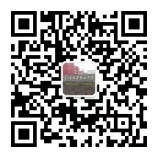 4.地址：亳州市经济开发区银杏路（亳州学院南门东侧）招聘程序：报名： ①报名时间：自招聘启事发布之日起，长期有效。②网上报名：发送个人简历至fhsyzxxbs@126.com            ③现场报名：提供个人简历一份至校办室，携带身份证和近期小2寸免冠照片两张。考试:先笔试，后面试。具体时间请关注我校招聘简章和微信公众号，或电话通知。（3）优秀大学生可以先行到校实习，面试通过后可签订合同，初中部立即上岗工作191安徽恒信通智能科技有限公司招聘：技术员、资料员3人公司是一家专业从事电力设备销售、电力工程施工及维护；弱电系统产品研发、设计、销售、施工；仪器、仪表、信息化产品软硬件研发、销售；计算机系统集成；楼宇智能化系统；防雷；安防系统产品；LED屏销售、网络产品销售；承修装饰；城市照明工程、消防工程设计及施工；办公智能化、教育装备的安装与销售；交通安全设施的安装、销售。业务与智能化小区、企事业单位、交通设施、大型工厂、学校、公检法等部门领域的工程挂钩工作地点：六安市裕安区平桥工业园联系电话：黄经理18712301550192芜湖世茂希尔顿逸林酒店希尔顿是全球最大的酒店管理集团之一，在119个国家和地区拥有逾6110家酒店，总计超过971,780间客房。希尔顿成立超过100年，我们已成为酒店业标杆。希尔顿集团管理着18个世界级品牌，其中希尔顿逸林品牌就是其中的高端品牌之一单位福利：养老保险、医疗保险、失业保险、生育保险、工伤保险联系人：刘晶宇联系电话：0553-8228888电子邮件：lily.liu2@hilton.com193黄山市晶特美新材料有限公司招聘：1、质量检测工程师6名；2、销售工程师5名；3、技术支持工程师5名待遇：五险一金、十三薪或年终奖金、定期体检、节日福利、提供吃住、生日福利联系：公司电话：0559-8510586      HR：17864283272（梁小姐）公司地址：安徽省黄山市黄山区耿城工业园区          简历投递：jiejunliang@yeah.net194六安英瑞针织服装有限公司设备维护人员11名，机电一体化专业，大专及以上学历，有工作经验者优先。级别固定+绩效工资，月工资4000-6000元/月，享受一周带薪旅游、免费三餐、满勤奖、工龄奖、年终奖、高峰期效益奖、节假日福利及生日礼券等，管理岗位安排脱岗提升培训汪敏18956490818
金安经济开发区经一路东侧195安徽国达城建设施科技有限公司调试技术员1名，月薪4500-6000元，大专以上应届生，通信工程、电气自动化、机电一体化专业优先，会绘图、使用办公软件
薪酬福利：1、周末单休、带薪年假、法定节假日；2、转正后享有话补、五险、生日贺礼、节假日福利、年终奖金等福利；3、定期组织公司员工旅游、文娱、体育、部门聚餐及培训等活动。胡权18605649333
金安经济开发区大华山东路3号196安徽泓济环境科技有限公司机械工程师3名；电气工程师1名1、机械工程师：月薪6000-7000元，大专及以上学历，机械设计或环境工程相关专业，熟练使用CAD， 熟悉SolidWorks优先，熟悉金属机械加工工艺；
2、电气工程师：月薪4000-6000元，熟悉电气相关标准规范彭虎18605601541
金安经济开发区一元大道与龙舒路交叉口197安徽鑫翊新材料有限公司1、网络营销主管3名：40岁以下，本科学历，精通网络营销推广知识和一定的实践工作经验或销售经验，计算机熟练，office办公软件使用熟练，熟练使用Photoshop等制图工具；2、CAD绘图员3名：大专及以上学历，熟练操作CAD、犀牛等制图软件；有建筑设计行业从业经验或从事门窗、幕墙设计工作1年以上；3、统计员 6名：专科以上学历，能熟练操作计算机，有质检相关工作经验优先考虑。网络营销主管：底薪+提成，综合年薪10万-30万；CAD绘图员：月薪5000-10000（应届毕业生另议）；统计员：月薪3000-5000 元王先德13956138841
金安经济开发区和平路与汉王路交叉口198安徽莱伊得光电标饰有限公司1、美工3人；2、技师4人美工：会图片制作，视频剪辑6000-8000元；
技师:拉片师傅10000元。王宏斌18256405888
金安经济开发区312国道与新安大道199安徽诚宇新材料科技有限公司机械5名，年龄20-50岁，大专以上学历，具有设备维修经验者优先工资约6000--12000左右；
薪资待遇：包吃住，五险，基本工资+提成李志强13956070313
金安经济开发区一元大道与汉中路交叉口200安徽华景建设有限公司安全员4名：大专或以上学历，土木工程或工程管理相关专业，二年以上施工现场安全管理工作经验，持有安全员上岗证优先考虑，能够熟练操作OFFICE办公系统、CAD制图软件等办公软件待遇面议涂有亮15156901000
金安区经四路与文翁路交叉口201六安一六八航空航天精密器件有限公司1、质量科长1人：薪资6000-10000元。大专及以上学历，五年以上质量管理或机械制造检验工作；熟悉ISO质量管理体系运作；
2、冲压工程师1人：薪资5000-7000元。专科以上文凭，机械类相关专业，2年以上冲压或模具设计工作经验，经验丰富者优先；
3、储备干部1人：薪资4000-6000元。本科及以上学历，应届生可，机械相关专业，熟悉机械制图、机械原理质量：薪资6000-10000元；冲压工程师：薪资5000-7000元；储备干部：薪资4000-6000元吴波13966761733
金安经济开发区一元大道与龙池路
交叉口202保威特梭设备（安徽）有限公司1、自动化电气工2名，本科及以上学历，20-40周岁，有一定英语交流能力；
2、机械组装安装工2名，大专学历，20-40周岁薪资待遇：实习期月薪保底3500元，有13薪，转正后根据表现提薪，每天8小时工作，包食宿，双休胡运生18269869099
金安经济开发区大华山路7号203安徽恒瑞新能源股份有限公司充电桩营销经理5名、技术员4名（光伏、充电桩）：大专以上学历，有经验者优先考虑，提供工作餐，节假日正常休息工资3000-5000元胡飞15345609518
金安经济开发区新安大道与龙舒路交叉口东204安徽恒诺机电科技有限公司本科以上学历，男女不限月薪5000－8000元程鹏13695650576
金安经济开发区桑河路6号205安徽金石建材有限公司电气1人，电子专业，大专以上学历保底5000元涂必全13905640437
金安经济开发区和平南路与汉王路交叉口206安徽明天氢能科技股份有限公司冲压工艺工程师1人、焊接工艺工程师2人、涂层工艺工程师2人、膜电极工工艺工程师3人、装配工艺工程师2人、机械密封工艺工程师1人、工艺管理1人、售后支持工程师10人、销售工程师2人、销售管理工程师1人、电气设计工程师1人、机械设计工程师3人、氢气系统应用工程师2人、水热系统工程师3人、空气系统工程师1人、氢气系统工程师1人、电器系统工程师1人、电堆测试工程师1人、关键材料、关键部件测试工程师2人、系统测试工程师2人、水热管理工程师1人、机械设计工程师2人、流体力学仿真计算工程师1人、密封工程师2人、燃料电池系统控制软件工程师5人、测试系统控制全歼工程师2人、建模与仿真工程师1人、膜电极开工程师3人、膜电极仿工程师2人、膜电极关键材料开发工程师2人、安全员/安全工程师2人、电工2人、机械工2人理工科相关专业，工资面议，待遇从优。工艺工程师、研发工程师学历要求本科以上，2年以上相关工作经验；销售/服务工程师学历要求大专以上王和银18654133465
金安经济开发区G312与S315交叉口207安徽安健汽车天窗科技有限公司1、工艺工程师2名，大专以上学历，熟悉机械加工工艺，有2年以上工作经验，35周岁以下，5000-8000元；
2、体系工程师1-2名：性别不限，大专以上学历，45周岁以下，有5年以上工作经验，待遇面议工艺工程师：5000-8000元；体系工程师：待遇面议郑良鍫15956363095
金安经济开发区和平路与三元路交叉口北208六安市浩宇机动车检测有限公司网络管理员1人：会综合布线、系统集成、监控、强弱电，性别、年龄不限待遇：3000-4000，满一年基本工资自动＋100，试用期3个月，表现优秀可提前转正，转正后立即买五险刘文龙18075026266
金安经济开发区一元大道与汉王路交叉口东209伽马莱恩机器人有限公司研发人员15人：大专以上学历，理工科，机械类、电子通讯类等专业待遇：无工作经验（2000＋绩效），有工作经验（大专学历5000-8000元，本科历8000-12000元）孙自权13275809310
金安经济开发区大学科技园A2幢19楼210人和智能机电设计6人：大专学历以上，相关专业毕业工资6000-8000元张元山13515604753
金安经济开发区汉王路以南、一元大道以东、云溪路以西、鸿济环保以北211安徽杰邦电力设备有限公司电气自动化专业1人：大专以上学历，电气专业，熟悉电气化设备，待遇4000-5000元；
会计1人：大专以上专业，财务知识熟悉，月薪3000-5000元电气自动化专业：待遇4000-5000元；会计：月薪3000-5000元董德四18605644735
金安经济开发区皖投工业园212六安市徽锋精工机械有限公司技术人员6人：大专以上学历，45周岁以下，有工作经验优先月薪4000-6000元林成锐13956086110
金安经济开发区康东市场内213鑫宏机械制造有限公司管理人员6人：大专以上学历，文秘、管理类专业优先工资：6000＋绩效王世强15956410000
金安经济开发区皖投工业园214安徽国纳纳米科技有限公司环保销售技术人员8名：环保相关专业，大专以上学历，有2年以上销售工作经验工资待遇面议戴修成18956441402
金安经济开发区智能产业园215六安市酷豆丁儿童用品公司1、生产管理1名，专科以上学历，具备基本的PMC知识和ERP实操经验，工资4500-6000元；
2、IE工程师1名，熟练驾驭生产制造过程控制、工艺知识的能力；
3、模具3名，模具制作行业5年以上经验，会独立操作车床、铣床、电火花、氩弧焊等设备，工资6000-8000元；
4、品控管理5名，有同岗位经验，熟悉基本检验流程和标准，工资3500-5500元生产管理：工资4500-6000元；模具：工资6000-8000元；IE工程师：工资4500-6000元；品控管理：工资3500-5500元
张德会 15056402888
城北现代产业园216六安江淮电机有限公司技术专业人员：要求：本科以上学历，专业：机械设计制造及自动化、电气工程及其自动化，有两年以上工作经验优先录用，年龄18-45周岁，录用后缴纳五险，工资3000-6000元不等；免费提供中晚餐。上六休一，每年“五一”“国庆”组织优秀员工及党员干部外出旅游缴纳五险，工资3000-6000元不等陈晓慧18956415696
城北现代产业园217安徽祥安热能设备有限公司1、无损探伤检测员：要求：要求持有RT/UT/PT/MT证书；从事探伤工作，负责编制工艺规程、工艺评定；负责产品的超声波检测，渗透检测，磁粉检测，并出具报告
2、生产工艺员：要求：能识图纸，熟练使用CAD绘图软件和Excel、Word办公软件工资待遇面议王培 18156466067
城北现代产业园218深圳晶润微电子公司技术员2名：要求大专及以上学历，电子类相关专业，应届毕业生亦可待遇面议李婷婷 13731975302
城北现代产业园219安徽点浩商标科技有限公司1、业务跟单2名，大专学历，英语4级，业务跟单2年以上工作经验，熟练英语使用办公软件，待遇4500-6000元。
2、采购员1名：大专以上学历，3年以上服装及辅料采购工作经验，熟悉服装商标制造优先考虑，熟悉办公软件，待遇4500-6000元。
3、丝印调料师1名：男，3年以上手工丝印及调硅胶实际工作经验，待遇面议待遇4500-6000元李杰 18226495008
城北现代产业园220安徽中久润滑油有限公司客户经理：20名，学历大专以上，22-40周岁，待遇底薪加提成，上不封顶。
2、化验员：5名，学历大专以上，22-35周岁，待遇4000-6000。
3、安全环保工程师：1名，本科以上环境专业。25-45周岁，待遇5000-10000元。
4、仓库管理员：2名，学历大专以上。22-50周岁，待遇3500-5000元。5、出纳：1名，学历大专以上。22-50周岁，待遇3500元以上待遇3500-6000元潘孝柱 17805649992
城北现代产业园221安徽中擎住宅工业发展有限公司1、中控室操作员1人，要求：男，35周岁以下，专科及以上学历，熟练运用简单办公自动化软件，待遇4000-6000元；
2、计划专员1人，要求45周岁以下，专科及以上学历，待遇3000-5500元；
3、试验工程师1人，要求：男，35周岁以下，具备PC工厂混凝土研发3年及以上工作经验，待遇6000-10000元；4、实验员1人，要求：男，18-40周岁以下，专科及以上学历，待遇3000-6000元；
5、物流主管1人，要求：30-50周岁，专科及以上学历，1年及以上物流管理经验，待遇5000-6000元；
6、EHS工程师1人，要求：男，18-50周岁，专科及以上学历，安全工程、电力等相关专业，有1年及以上EHS管理工作经验者优先考虑，待遇5000-7000元待遇4000-10000元张银银 13615640051
城北现代产业园222六安钢铁控股集团有限公司冶金工程、钢铁冶金、金属材料、材料成型及控制专业岗位20人；电气自动化、机电一体化、机械制造及其自动化、矿物加工工程专业岗位20人；物流工程、交通运输工程、环境保护工程、安全工程专业岗位15人；过程装备控制、工业工程、化学工艺工程、电子信息工程专业岗位10人；财务管理、行政管理、人力资源管理、工商管理专业岗位10人；统计学、会计学、审计学、汉语言文学、广告设计等其他专业专业岗位10人待遇面议0564-639866818831078852（微信同号）